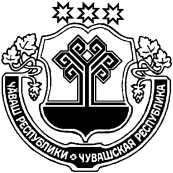 О внесении изменений в муниципальную программу Янтиковского муниципального округа «Управление общественными финансами и муниципальным долгом Янтиковского муниципального округа»Администрация Янтиковского муниципального округа
 п о с т а н о в л я е т:Утвердить прилагаемые изменения, которые вносятся в муниципальную программу Янтиковского муниципального округа «Управление общественными финансами и муниципальным долгом Янтиковского муниципального округа», утвержденную постановлением администрации Янтиковского муниципального округа от 23.03.2023 № 224. Настоящее постановление вступает в силу со дня его официального опубликования.Глава Янтиковского муниципального округа                                                                    О.А. ЛомоносовУТВЕРЖДЕНЫпостановлением администрации Янтиковского муниципального округаот 19.01.2024 № 58И З м е н е н и я, которые вносятся в муниципальную программу Янтиковского муниципального округа «Управление общественными финансами и муниципальным долгом Янтиковского муниципального округа» Позицию «Объемы финансирования муниципальной программы с разбивкой по годам реализации» паспорта муниципальной программы изложить в следующей редакции:Раздел III Муниципальной программы изложить в следующей редакции: «Раздел III «Обоснование объема финансовых ресурсов, необходимых для реализации Муниципальной программы (с расшифровкой по источникам финансирования, по этапам и годам реализации Муниципальной программы)Расходы на реализацию Муниципальной программы предусматриваются за счет средств федерального бюджета, республиканского бюджета Чувашской Республики и средств бюджета Янтиковского муниципального округа.Общий объем финансирования Муниципальной программы в 2023–2035 годах составит 108 325,5 тыс. рублей, в том числе за счет средств:федерального бюджета – 15 261,6 тыс. рублей;республиканского бюджета Чувашской Республики – 23 948,3 тыс. рублей;бюджета Янтиковского муниципального округа – 69 115,6тыс. рублей.Прогнозируемый объем финансирования Муниципальной программы на 1 этапе составит 46 546,5 тыс. рублей, в том числе:в 2023 году – 23 196,7 тыс. рублей;в 2024 году – 6 695,8 тыс. рублей;в 2025 году – 6 177,9 тыс. рублей;из них средства:федерального бюджета – 5 515,6 тыс. рублей, в том числе:в 2023 году – 3 473,4 тыс. рублей;в 2024 году – 1 067,6 тыс. рублей;в 2025 году – 974,6 тыс. рублей;республиканского бюджета Чувашской Республики -23 948,3тыс. рублей, в том числе:в 2023 году – 13 580,4 тыс. рублей;в 2024 году – 10 367,9 тыс. рублей;в 2025 году – 0,0 тыс. рублей;бюджета Янтиковского муниципального округа – 17 082,6 тыс. рублей, в том числе:в 2023 году – 5 738,2 тыс. рублей;в 2024 году – 6 141,1 тыс. рублей;в 2025 году – 5 203,3 тыс. рублей;На 2 этапе, в 2026–2030 годах, объем финансирования Муниципальной программы составит 30 889,5 тыс. рублей, из них средства:федерального бюджета – 4 873,0 тыс. рублей;республиканского бюджета Чувашской Республики – 0,0 тыс. рублей;бюджета Янтиковского муниципального округа – 26 016,5 тыс. рублей.На 3 этапе, в 2031–2035 годах, объем финансирования Муниципальной программы составит 30 889,5 тыс. рублей, из них средства:федерального бюджета – 4 873,0 тыс. рублей;республиканского бюджета Чувашской Республики – 0,0  тыс. рублей;бюджета Янтиковского муниципального округа – 26 016,5 тыс. рублей.Объемы финансирования Муниципальной программы подлежат ежегодному уточнению исходя из возможностей бюджетов всех уровней.Ресурсное обеспечение и прогнозная (справочная) оценка расходов за счет всех источников финансирования реализации Муниципальной программы приведены в приложении № 2 к Муниципальной программе.Приложение №2 к Муниципальной программе изложить в следующей редакции:«Приложение № 2 к муниципальной программе Янтиковского муниципального округа «Управление общественными финансами и муниципальным долгом Янтиковского муниципального округа» Ресурсное обеспечение и прогнозная (справочная) оценка расходов 
за счет всех источников финансирования реализации муниципальной программы Янтиковского муниципального округа 
«Управление общественными финансами и муниципальным долгом Янтиковского муниципального округа» 4. В приложении № 3 к Муниципальной программе в паспорте подпрограммы «Совершенствование бюджетной политики и обеспечение 	сбалансированности консолидированного бюджета Янтиковского муниципального округа» (далее – подпрограмма) позицию «Объемы финансирования подпрограммы с разбивкой по годам реализации подпрограммы» изложить в следующей редакции: Приложение к подпрограмме «Совершенствование бюджетной политики и обеспечение сбалансированности консолидированного бюджета Янтиковского муниципального округа» муниципальной программы Янтиковского муниципального округа «Управление общественными финансами и муниципальным долгом Янтиковского муниципального округа» изложить в следующей редакции: «Приложение к подпрограмме «Совершенствование бюджетной политики и обеспечение сбалансированности консолидированного бюджета Янтиковского муниципального округа» муниципальной программы Янтиковского муниципального округа «Управление общественными финансами и муниципальным долгом Янтиковского муниципального округа»Ресурсное обеспечение 
реализации подпрограммы «Совершенствование бюджетной политики и обеспечение сбалансированности консолидированного бюджета Янтиковского муниципального округа» муниципальной программы Янтиковского муниципального округа «Управление общественными финансами и муниципальным долгом Янтиковского муниципального округа» за счет всех источников финансированияЧУВАШСКАЯ РЕСПУБЛИКА ЧĂВАШ РЕСПУБЛИКИ АДМИНИСТРАЦИЯ ЯНТИКОВСКОГО МУНИЦИПАЛЬНОГО ОКРУГАПОСТАНОВЛЕНИЕ19.01.2024 № 58село ЯнтиковоТĂВАЙ МУНИЦИПАЛЛĂ ОКРУГĚНАДМИНИСТРАЦИЙĔЙЫШĂНУ19.01.2024  58 № Тǎвай ялě«Объемы финансирования       Муниципальной программы с разбивкой по годам реализации –прогнозируемый объем финансирования мероприятий Муниципальной программы в 2023-2035 годах составляет 108 325,5 тыс. рублей, в том числе:в 2023 году – 22 792,0 тыс. рублей;в 2024 году – 17 576,6 тыс. рублей;в 2025 году – 6 177,9 тыс. рублей;в 2026–2030 годах – 30 889,5 тыс. рублей;в 2031–2035 годах – 30 889,5 тыс. рублей, из них средства:федерального бюджета – 15 261,6 тыс. рублей, в том числе:в 2023 году – 3 473,4 тыс. рублей;в 2024 году – 1 067,6 тыс. рублей;в 2025 году – 974,6 тыс. рублей;в 2026–2030 годах – 4 873,0 тыс. рублей;в 2031–2035 годах – 4 873,0 тыс. рублей;республиканского бюджета Чувашской Республики – 23 948,3 тыс. рублей, в том числе:в 2023 году 13 580,4 тыс. рублей;в 2024 году – 10 367,9 тыс. рублей;в 2025 году – 0,0 тыс. рублей;в 2026–2030 годах – 0,0 тыс. рублей;в 2031–2035 годах – 0,0 тыс. рублей;бюджета Янтиковского муниципального округа – 69 115,6 тыс. рублей, в том числе:в 2023 году – 5 738,2 тыс. рублей;в 2024 году 6 141,1 тыс. рублей;в 2025 году – 5 203,3 тыс. рублей;в 2026–2030 годах – 26 016,5 тыс. рублей;в 2031–2035 годах – 26 016,5 тыс. рублей.Объемы финансирования Муниципальной программы подлежат ежегодному уточнению исходя из возможностей бюджетов всех уровней.СтатусНаименование муниципальной программы Янтиковского муниципального округа, подпрограммы, основного мероприятияКод бюджетной 
классификацииКод бюджетной 
классификацииИсточники 
финансированияРасходы по годам, тыс. рублейРасходы по годам, тыс. рублейРасходы по годам, тыс. рублейРасходы по годам, тыс. рублейРасходы по годам, тыс. рублейСтатусНаименование муниципальной программы Янтиковского муниципального округа, подпрограммы, основного мероприятияглавный распорядитель бюджетных средствцелевая статья расходовИсточники 
финансирования2023202420252026–20302031–203512345678910Муниципальная программа Янтиковского муниципального округа«Управление общественными финансами и муниципальным долгом Янтиковского муниципального округа» хЧ400000000всего22792,017576,66177,930889,530889,5Муниципальная программа Янтиковского муниципального округа«Управление общественными финансами и муниципальным долгом Янтиковского муниципального округа» федеральный бюджет3473,41067,6974,64873,04873,0Муниципальная программа Янтиковского муниципального округа«Управление общественными финансами и муниципальным долгом Янтиковского муниципального округа» республиканский бюджет Чувашской Республики  13580,410367,90,00,00,0Муниципальная программа Янтиковского муниципального округа«Управление общественными финансами и муниципальным долгом Янтиковского муниципального округа» ххбюджет Янтиковского муниципального округа5738,26141,15203,326016,526016,5Муниципальная программа Янтиковского муниципального округа«Управление общественными финансами и муниципальным долгом Янтиковского муниципального округа» xxбюджеты сельских поселений Янтиковского муниципального округа 0,00,00,00,00,0Муниципальная программа Янтиковского муниципального округа«Управление общественными финансами и муниципальным долгом Янтиковского муниципального округа» xxвнебюджетные источники0,00,00,00,00,0Подпрограмма «Совершенствование бюджетной политики и обеспечение сбалансированности консолидированного бюджета Янтиковского муниципального округа»хЧ410000000Всего 17437,312190,21174,65873,05873,0Подпрограмма «Совершенствование бюджетной политики и обеспечение сбалансированности консолидированного бюджета Янтиковского муниципального округа»992хЧ410000000федеральный бюджет3473,41067,6974,64873,04873,0Подпрограмма «Совершенствование бюджетной политики и обеспечение сбалансированности консолидированного бюджета Янтиковского муниципального округа»992хЧ410000000республиканский бюджет Чувашской Республики  13580,410367,90,00,00,0Подпрограмма «Совершенствование бюджетной политики и обеспечение сбалансированности консолидированного бюджета Янтиковского муниципального округа»992хЧ410000000бюджет Янтиковского муниципального округа383,5754,7200,01000,01000,0Подпрограмма «Совершенствование бюджетной политики и обеспечение сбалансированности консолидированного бюджета Янтиковского муниципального округа»xxБюджеты сельских поселений Янтиковского муниципального округа 0,00,00,00,00,0Подпрограмма «Совершенствование бюджетной политики и обеспечение сбалансированности консолидированного бюджета Янтиковского муниципального округа»xxвнебюджетные источникиОсновное мероприятие 1Развитие бюджетного планирования, формирование бюджета Янтиковского муниципального округа на очередной финансовый год и плановый периодхЧ410100000всего0,0500,0200,01000,01000,0Основное мероприятие 1Развитие бюджетного планирования, формирование бюджета Янтиковского муниципального округа на очередной финансовый год и плановый периодххфедеральный бюджет0,00,00,00,00,0Основное мероприятие 1Развитие бюджетного планирования, формирование бюджета Янтиковского муниципального округа на очередной финансовый год и плановый периодреспубликанский бюджет Чувашской Республики  0,00,00,00,00,0Развитие бюджетного планирования, формирование бюджета Янтиковского муниципального округа на очередной финансовый год и плановый период992Ч410173430бюджет Янтиковского муниципального округа0,0500,0200,01000,01000,0Основное мероприятие 2Повышение доходной базы, уточнение бюджета Янтиковского муниципального округа в ходе его исполнения с учетом поступлений доходов в бюджет Янтиковского муниципального округахЧ410200000всего0,00,00,00,00,0Основное мероприятие 2Повышение доходной базы, уточнение бюджета Янтиковского муниципального округа в ходе его исполнения с учетом поступлений доходов в бюджет Янтиковского муниципального округаххфедеральный бюджет0,00,00,00,00,0Основное мероприятие 2Повышение доходной базы, уточнение бюджета Янтиковского муниципального округа в ходе его исполнения с учетом поступлений доходов в бюджет Янтиковского муниципального округаххреспубликанский бюджет Чувашской Республики  0,00,00,00,00,0Повышение доходной базы, уточнение бюджета Янтиковского муниципального округа в ходе его исполнения с учетом поступлений доходов в бюджет Янтиковского муниципального округаххбюджет Янтиковского муниципального округа0,00,00,00,00,0Основное мероприятие 3Организация исполнения и подготовка отчетов об исполнении бюджета Янтиковского муниципального округахЧ410300000всего186,00,00,00,00,0Основное мероприятие 3Организация исполнения и подготовка отчетов об исполнении бюджета Янтиковского муниципального округаххфедеральный бюджет0,00,00,00,00,0Основное мероприятие 3Организация исполнения и подготовка отчетов об исполнении бюджета Янтиковского муниципального округаххреспубликанский бюджет Чувашской Республики  0,00,00,00,00,0Основное мероприятие 3Организация исполнения и подготовка отчетов об исполнении бюджета Янтиковского муниципального округаххбюджет Янтиковского муниципального округа186,00,00,00,00,0Основное мероприятие 4Осуществление мер финансовой поддержки бюджетов муниципальных районов, городских округов и поселений, направленных на обеспечение их сбалансированности и повышение уровня бюджетной обеспеченности муниципальных образованийхЧ410400000всего17251,011540,2974,64873,04873,0Основное мероприятие 4Осуществление мер финансовой поддержки бюджетов муниципальных районов, городских округов и поселений, направленных на обеспечение их сбалансированности и повышение уровня бюджетной обеспеченности муниципальных образований992Ч410451180федеральный бюджет894,31067,6974,64873,04873,0Основное мероприятие 4Осуществление мер финансовой поддержки бюджетов муниципальных районов, городских округов и поселений, направленных на обеспечение их сбалансированности и повышение уровня бюджетной обеспеченности муниципальных образований992903974Ч410455491федеральный бюджет2579,10,00,00,00,0Основное мероприятие 4Осуществление мер финансовой поддержки бюджетов муниципальных районов, городских округов и поселений, направленных на обеспечение их сбалансированности и повышение уровня бюджетной обеспеченности муниципальных образований992903974Ч4104Д0071республиканский бюджет Чувашской Республики  0,00,00,00,00,0Основное мероприятие 4Осуществление мер финансовой поддержки бюджетов муниципальных районов, городских округов и поселений, направленных на обеспечение их сбалансированности и повышение уровня бюджетной обеспеченности муниципальных образований992903974Ч4104Д0072республиканский бюджет Чувашской Республики  0,00,00,00,00,0Основное мероприятие 4Осуществление мер финансовой поддержки бюджетов муниципальных районов, городских округов и поселений, направленных на обеспечение их сбалансированности и повышение уровня бюджетной обеспеченности муниципальных образований992903974Ч410419982республиканский бюджет Чувашской Республики  0,00,00,00,00,0Основное мероприятие 4Осуществление мер финансовой поддержки бюджетов муниципальных районов, городских округов и поселений, направленных на обеспечение их сбалансированности и повышение уровня бюджетной обеспеченности муниципальных образований992903974Ч4104SA710республиканский бюджет Чувашской Республики  0,00,00,00,00,0Основное мероприятие 4Осуществление мер финансовой поддержки бюджетов муниципальных районов, городских округов и поселений, направленных на обеспечение их сбалансированности и повышение уровня бюджетной обеспеченности муниципальных образований992903974Ч4104SA720республиканский бюджет Чувашской Республики  13580,410367,90,00,00,0Основное мероприятие 4Осуществление мер финансовой поддержки бюджетов муниципальных районов, городских округов и поселений, направленных на обеспечение их сбалансированности и повышение уровня бюджетной обеспеченности муниципальных образований992903974Ч410422360республиканский бюджет Чувашской Республики  0,00,00,00,00,0Основное мероприятие 4Осуществление мер финансовой поддержки бюджетов муниципальных районов, городских округов и поселений, направленных на обеспечение их сбалансированности и повышение уровня бюджетной обеспеченности муниципальных образованийЧ4104Г0040бюджет Янтиковского муниципального округа0,00,00,00,00,0Основное мероприятие 4Осуществление мер финансовой поддержки бюджетов муниципальных районов, городских округов и поселений, направленных на обеспечение их сбалансированности и повышение уровня бюджетной обеспеченности муниципальных образованийЧ4104SA710бюджет Янтиковского муниципального округа0,00,00,00,00,0Ч4104SA720бюджет Янтиковского муниципального округа137,2104,70,00,00,0Ч410471680бюджет Янтиковского муниципального округа60,00,00,00,00,0Основное мероприятие 5Реализация мер по оптимизации муниципального долга Янтиковского муниципального округа и своевременному исполнению долговых обязательствхЧ410500000всего0,3150,00,00,00,0Основное мероприятие 5Реализация мер по оптимизации муниципального долга Янтиковского муниципального округа и своевременному исполнению долговых обязательствххфедеральный бюджет0,00,00,00,00,0Основное мероприятие 5Реализация мер по оптимизации муниципального долга Янтиковского муниципального округа и своевременному исполнению долговых обязательствххреспубликанский бюджет Чувашской Республики  0,00,00,00,00,0Основное мероприятие 5Реализация мер по оптимизации муниципального долга Янтиковского муниципального округа и своевременному исполнению долговых обязательствххбюджет Янтиковского муниципального округа0,3150,00,00,00,0Основное мероприятие 6Обеспечение долгосрочной устойчивости и сбалансированности бюджетной системы в Янтиковском районехЧ420100000всего0,00,00,00,00,0Основное мероприятие 6Обеспечение долгосрочной устойчивости и сбалансированности бюджетной системы в Янтиковском районеххфедеральный бюджет0,00,00,00,00,0Основное мероприятие 6Обеспечение долгосрочной устойчивости и сбалансированности бюджетной системы в Янтиковском районеххреспубликанский бюджет Чувашской Республики  0,00,00,00,00,0Основное мероприятие 6Обеспечение долгосрочной устойчивости и сбалансированности бюджетной системы в Янтиковском районеххбюджет Янтиковского муниципального округа0,00,00,00,00,0Подпрограмма «Повышение эффективности бюджетных расходов Янтиковского муниципального округа»хЧ420000000всего0,00,00,00,00,0Подпрограмма «Повышение эффективности бюджетных расходов Янтиковского муниципального округа»федеральный бюджет0,00,00,00,00,0Подпрограмма «Повышение эффективности бюджетных расходов Янтиковского муниципального округа»республиканский бюджет Чувашской Республики  0,00,00,00,00,0Подпрограмма «Повышение эффективности бюджетных расходов Янтиковского муниципального округа»ххбюджет Янтиковского муниципального округа0,00,00,00,00,0Основное мероприятие 1Совершенствование бюджетного процесса в условиях внедрения программно-целевых методов управленияхЧ420100000всего0,00,00,00,00,0Основное мероприятие 1Совершенствование бюджетного процесса в условиях внедрения программно-целевых методов управленияххфедеральный бюджет0,00,00,00,00,0Основное мероприятие 1Совершенствование бюджетного процесса в условиях внедрения программно-целевых методов управленияххреспубликанский бюджет Чувашской Республики  0,00,00,00,00,0Совершенствование бюджетного процесса в условиях внедрения программно-целевых методов управленияххбюджет Янтиковского муниципального округа0,00,00,00,00,0Основное мероприятие 2Повышение качества управления муниципальными финансамихЧ420200000всего0,00,00,00,00,0Основное мероприятие 2Повышение качества управления муниципальными финансамиххфедеральный бюджет0,00,00,00,00,0Основное мероприятие 2Повышение качества управления муниципальными финансамиххреспубликанский бюджет Чувашской Республики  0,00,00,00,00,0Основное мероприятие 2Повышение качества управления муниципальными финансамиххбюджет Янтиковского муниципального округа0,00,00,00,00,0Основное мероприятие 3Развитие системы внутреннего муниципального финансового контроляхЧ420300000всего0,00,00,00,00,0Основное мероприятие 3Развитие системы внутреннего муниципального финансового контроляххфедеральный бюджет0,00,00,00,00,0Основное мероприятие 3Развитие системы внутреннего муниципального финансового контроляххреспубликанский бюджет Чувашской Республики  0,00,00,00,00,0Основное мероприятие 3Развитие системы внутреннего муниципального финансового контроляххбюджет Янтиковского муниципального округа0,00,00,00,00,0Основное мероприятие 4Повышение эффективности бюджетных расходов в условиях развития контрактной системы в сфере закупок товаров, работ, услуг для обеспечения муниципальных нуждхЧ420400000всего0,00,00,00,00,0Основное мероприятие 4Повышение эффективности бюджетных расходов в условиях развития контрактной системы в сфере закупок товаров, работ, услуг для обеспечения муниципальных нуждххфедеральный бюджет0,00,00,00,00,0Основное мероприятие 4Повышение эффективности бюджетных расходов в условиях развития контрактной системы в сфере закупок товаров, работ, услуг для обеспечения муниципальных нуждххреспубликанский бюджет Чувашской Республики  0,00,00,00,00,0Основное мероприятие 4Повышение эффективности бюджетных расходов в условиях развития контрактной системы в сфере закупок товаров, работ, услуг для обеспечения муниципальных нуждххбюджет Янтиковского муниципального округа0,00,00,00,00,0Основное мероприятие 5Повышение эффективности бюджетных инвестицийхЧ420500000всего0,00,00,00,00,0Основное мероприятие 5Повышение эффективности бюджетных инвестицийххфедеральный бюджет0,00,00,00,00,0Основное мероприятие 5Повышение эффективности бюджетных инвестицийххреспубликанский бюджет Чувашской Республики  0,00,00,00,00,0Основное мероприятие 5Повышение эффективности бюджетных инвестицийххбюджет Янтиковского муниципального округа0,00,00,00,00,0Основное мероприятие 6Повышение эффективности деятельности органов исполнительной власти Янтиковского муниципального округа и муниципальных учреждений Янтиковского муниципального округахЧ420600000всего0,00,00,00,00,0Основное мероприятие 6Повышение эффективности деятельности органов исполнительной власти Янтиковского муниципального округа и муниципальных учреждений Янтиковского муниципального округаххфедеральный бюджет0,00,00,00,00,0Основное мероприятие 6Повышение эффективности деятельности органов исполнительной власти Янтиковского муниципального округа и муниципальных учреждений Янтиковского муниципального округаххреспубликанский бюджет Чувашской Республики  0,00,00,00,00,0Основное мероприятие 6Повышение эффективности деятельности органов исполнительной власти Янтиковского муниципального округа и муниципальных учреждений Янтиковского муниципального округаххбюджет Янтиковского муниципального округа0,00,00,00,00,0Основное мероприятие 7Развитие муниципальной интегрированной информационной системы управления общественными финансами «Электронный бюджет» в Янтиковском районехЧ420700000всего0,00,00,00,00,0Основное мероприятие 7Развитие муниципальной интегрированной информационной системы управления общественными финансами «Электронный бюджет» в Янтиковском районеххфедеральный бюджет0,00,00,00,00,0Основное мероприятие 7Развитие муниципальной интегрированной информационной системы управления общественными финансами «Электронный бюджет» в Янтиковском районеххреспубликанский бюджет Чувашской Республики  0,00,00,00,00,0Основное мероприятие 7Развитие муниципальной интегрированной информационной системы управления общественными финансами «Электронный бюджет» в Янтиковском районеххбюджет Янтиковского муниципального округа0,00,00,00,00,0Основное мероприятие 8Развитие системы внешнего муниципального финансового контроляхЧ420900000всего0,00,00,00,00,0Основное мероприятие 8Развитие системы внешнего муниципального финансового контроляххфедеральный бюджет0,00,00,00,00,0Основное мероприятие 8Развитие системы внешнего муниципального финансового контроляххреспубликанский бюджет Чувашской Республики  0,00,00,00,00,0Основное мероприятие 8Развитие системы внешнего муниципального финансового контроляххбюджет Янтиковского муниципального округа0,00,00,00,00,0Основное мероприятие 9Обеспечение открытости и прозрачности общественных финансов Янтиковского муниципального округа992Ч420900000всего0,00,00,00,00,0Основное мероприятие 9Обеспечение открытости и прозрачности общественных финансов Янтиковского муниципального округаххфедеральный бюджет0,00,00,00,00,0Основное мероприятие 9Обеспечение открытости и прозрачности общественных финансов Янтиковского муниципального округаххреспубликанский бюджет Чувашской Республики  0,00,00,00,00,0Основное мероприятие 9Обеспечение открытости и прозрачности общественных финансов Янтиковского муниципального округаххбюджет Янтиковского муниципального округа0,00,00,00,00,0Подпрограмма «Обеспечение реализации муниципальной программы Янтиковского муниципального округа «Управление общественными финансами и муниципальным долгом Янтиковского муниципального округа»ххвсего5354,75386,45003,325016,525016,5Подпрограмма «Обеспечение реализации муниципальной программы Янтиковского муниципального округа «Управление общественными финансами и муниципальным долгом Янтиковского муниципального округа»ххфедеральный бюджет0,00,00,00,00,0Подпрограмма «Обеспечение реализации муниципальной программы Янтиковского муниципального округа «Управление общественными финансами и муниципальным долгом Янтиковского муниципального округа»ххреспубликанский бюджет Чувашской Республики  0,00,00,00,00,0Подпрограмма «Обеспечение реализации муниципальной программы Янтиковского муниципального округа «Управление общественными финансами и муниципальным долгом Янтиковского муниципального округа»992Ч4Э0100200бюджет Янтиковского муниципального округа5354,75386,45003,325016,525016,5«Объемы финансирования подпрограммы с разбивкой по годам реализации подпрограммы–прогнозируемый объем финансирования мероприятий Муниципальной программы в 2023-2035 годах составляет 42 548,1 тыс. рублей, в том числе:в 2023 году – 17 437,3 тыс. рублей;в 2024 году – 12 190,2 тыс. рублей;в 2025 году – 1 174,6 тыс. рублей;в 2026–2030 годах – 5 873,0 тыс. рублей;в 2031–2035 годах – 5 873,0 тыс. рублей из них средства:федерального бюджета – 15 261,6 тыс. рублей, в том числе:в 2023 году – 3 473,4 тыс. рублей;в 2024 году – 1067,6  тыс. рублей;в 2025 году – 974,6 тыс. рублей;в 2026–2030 годах – 4 873,0 тыс. рублей;в 2031–2035 годах – 4 873,0 тыс. рублей;республиканского бюджета Чувашской Республики – 23 948,9 тыс. рублей, в том числе:в 2023 году – 13 580,4 тыс. рублей;в 2024 году – 10 367,9 тыс. рублей;в 2025 году – 0,0 тыс. рублей;в 2026–2030 годах – 0,0 тыс. рублей;в 2031–2035 годах – 0,0 тыс. рублей;бюджета Янтиковского муниципального округа – 3 338, 2 тыс. рублей, в том числе:в 2023 году – 383,5 тыс. рублей;в 2024 году – 754,7 тыс. рублей;в 2025 году – 200,0 тыс. рублей;в 2026–2030 годах – 1000,0 тыс. рублей;в 2031–2035 годах – 1000,0 тыс. рублей.»;СтатусНаименование подпрограммы муниципальной программы Янтиковского муниципального округа (основного мероприятия, мероприятия)Задача подпрограммы 
муниципальной программы Янтиковского муниципального округаОтветственный исполнительКод бюджетной классификацииКод бюджетной классификацииКод бюджетной классификацииКод бюджетной классификацииИсточники 
финансированияРасходы по годам, тыс. рублей Расходы по годам, тыс. рублей Расходы по годам, тыс. рублей Расходы по годам, тыс. рублей Расходы по годам, тыс. рублей СтатусНаименование подпрограммы муниципальной программы Янтиковского муниципального округа (основного мероприятия, мероприятия)Задача подпрограммы 
муниципальной программы Янтиковского муниципального округаОтветственный исполнительглавный распорядитель бюджетных средствраздел, подразделцелевая статья расходовгруппа (подгруппа) вида расходов2023202420252026–20302031–20351234455666777888910111112131414Подпрограмма «Совершенствование бюджетной политики и обеспечение сбалансированности консолидированного бюджета Янтиковского муниципального округа»ответственный исполнитель – Финансовый отделответственный исполнитель – Финансовый отделхххххЧ410000000Ч410000000Ч410000000хххвсего17437,312190,212190,21174,65873,05873,05873,0Подпрограмма «Совершенствование бюджетной политики и обеспечение сбалансированности консолидированного бюджета Янтиковского муниципального округа»ответственный исполнитель – Финансовый отделответственный исполнитель – Финансовый отделхххххххххххфедеральный бюджет3473,41067,61067,6974,64873,04873,04873,0Подпрограмма «Совершенствование бюджетной политики и обеспечение сбалансированности консолидированного бюджета Янтиковского муниципального округа»ответственный исполнитель – Финансовый отделответственный исполнитель – Финансовый отделхххххххххххреспубликанский бюджет Чувашской Республики 13580,410367,910367,90,00,00,00,0Подпрограмма «Совершенствование бюджетной политики и обеспечение сбалансированности консолидированного бюджета Янтиковского муниципального округа»ответственный исполнитель – Финансовый отделответственный исполнитель – Финансовый отделхххххххххххбюджет Янтиковского муниципального округа383,5754,7754,7200,01000,01000,01000,0Цель «Создание условий для обеспечения долгосрочной сбалансированности и повышения устойчивости бюджетной системы в Янтиковском муниципальном округе»Цель «Создание условий для обеспечения долгосрочной сбалансированности и повышения устойчивости бюджетной системы в Янтиковском муниципальном округе»Цель «Создание условий для обеспечения долгосрочной сбалансированности и повышения устойчивости бюджетной системы в Янтиковском муниципальном округе»Цель «Создание условий для обеспечения долгосрочной сбалансированности и повышения устойчивости бюджетной системы в Янтиковском муниципальном округе»Цель «Создание условий для обеспечения долгосрочной сбалансированности и повышения устойчивости бюджетной системы в Янтиковском муниципальном округе»Цель «Создание условий для обеспечения долгосрочной сбалансированности и повышения устойчивости бюджетной системы в Янтиковском муниципальном округе»Цель «Создание условий для обеспечения долгосрочной сбалансированности и повышения устойчивости бюджетной системы в Янтиковском муниципальном округе»Цель «Создание условий для обеспечения долгосрочной сбалансированности и повышения устойчивости бюджетной системы в Янтиковском муниципальном округе»Цель «Создание условий для обеспечения долгосрочной сбалансированности и повышения устойчивости бюджетной системы в Янтиковском муниципальном округе»Цель «Создание условий для обеспечения долгосрочной сбалансированности и повышения устойчивости бюджетной системы в Янтиковском муниципальном округе»Цель «Создание условий для обеспечения долгосрочной сбалансированности и повышения устойчивости бюджетной системы в Янтиковском муниципальном округе»Цель «Создание условий для обеспечения долгосрочной сбалансированности и повышения устойчивости бюджетной системы в Янтиковском муниципальном округе»Цель «Создание условий для обеспечения долгосрочной сбалансированности и повышения устойчивости бюджетной системы в Янтиковском муниципальном округе»Цель «Создание условий для обеспечения долгосрочной сбалансированности и повышения устойчивости бюджетной системы в Янтиковском муниципальном округе»Цель «Создание условий для обеспечения долгосрочной сбалансированности и повышения устойчивости бюджетной системы в Янтиковском муниципальном округе»Цель «Создание условий для обеспечения долгосрочной сбалансированности и повышения устойчивости бюджетной системы в Янтиковском муниципальном округе»Цель «Создание условий для обеспечения долгосрочной сбалансированности и повышения устойчивости бюджетной системы в Янтиковском муниципальном округе»Цель «Создание условий для обеспечения долгосрочной сбалансированности и повышения устойчивости бюджетной системы в Янтиковском муниципальном округе»Цель «Создание условий для обеспечения долгосрочной сбалансированности и повышения устойчивости бюджетной системы в Янтиковском муниципальном округе»Цель «Создание условий для обеспечения долгосрочной сбалансированности и повышения устойчивости бюджетной системы в Янтиковском муниципальном округе»Цель «Создание условий для обеспечения долгосрочной сбалансированности и повышения устойчивости бюджетной системы в Янтиковском муниципальном округе»Цель «Создание условий для обеспечения долгосрочной сбалансированности и повышения устойчивости бюджетной системы в Янтиковском муниципальном округе»Цель «Создание условий для обеспечения долгосрочной сбалансированности и повышения устойчивости бюджетной системы в Янтиковском муниципальном округе»Цель «Создание условий для обеспечения долгосрочной сбалансированности и повышения устойчивости бюджетной системы в Янтиковском муниципальном округе»Цель «Создание условий для обеспечения долгосрочной сбалансированности и повышения устойчивости бюджетной системы в Янтиковском муниципальном округе»Основное мероприятие 1Развитие бюджетного планирования, формирование бюджета Янтиковского муниципального округа на очередной финансовый год и плановый периодсовершенствование бюджетной политики, создание прочной финансовой основы в рамках бюджетного планирования для социально-экономических преобразований, обеспечения социальных гарантий населению, развития общественной инфраструктурыответственный исполнитель – Финансовый отделответственный исполнитель – Финансовый отделхххххЧ410100000Ч410100000Ч410100000хххвсего355,0500,0500,0200,01000,01000,01000,0Основное мероприятие 1Развитие бюджетного планирования, формирование бюджета Янтиковского муниципального округа на очередной финансовый год и плановый периодсовершенствование бюджетной политики, создание прочной финансовой основы в рамках бюджетного планирования для социально-экономических преобразований, обеспечения социальных гарантий населению, развития общественной инфраструктурыответственный исполнитель – Финансовый отделответственный исполнитель – Финансовый отделхххххххххххфедеральный бюджет0,00,00,00,00,00,00,0Основное мероприятие 1Развитие бюджетного планирования, формирование бюджета Янтиковского муниципального округа на очередной финансовый год и плановый периодсовершенствование бюджетной политики, создание прочной финансовой основы в рамках бюджетного планирования для социально-экономических преобразований, обеспечения социальных гарантий населению, развития общественной инфраструктурыответственный исполнитель – Финансовый отделответственный исполнитель – Финансовый отделхххххххххххреспубликанский бюджет Чувашской Республики 0,00,00,00,00,00,00,0Основное мероприятие 1Развитие бюджетного планирования, формирование бюджета Янтиковского муниципального округа на очередной финансовый год и плановый периодсовершенствование бюджетной политики, создание прочной финансовой основы в рамках бюджетного планирования для социально-экономических преобразований, обеспечения социальных гарантий населению, развития общественной инфраструктурыответственный исполнитель – Финансовый отделответственный исполнитель – Финансовый отдел99299299201110111Ч410173430Ч410173430Ч410173430870870870бюджет Янтиковского муниципального округа355,0500,0500,0200,01000,01000,01000,0Целевой индикатор и показатель Муниципальной программы, подпрограммы, увязанные с основным мероприятием 1Целевой индикатор и показатель Муниципальной программы, подпрограммы, увязанные с основным мероприятием 1Отношение объема просроченной кредиторской задолженности бюджета Янтиковского муниципального округа к объему расходов бюджета Янтиковского муниципального округа, процентовОтношение объема просроченной кредиторской задолженности бюджета Янтиковского муниципального округа к объему расходов бюджета Янтиковского муниципального округа, процентовОтношение объема просроченной кредиторской задолженности бюджета Янтиковского муниципального округа к объему расходов бюджета Янтиковского муниципального округа, процентовОтношение объема просроченной кредиторской задолженности бюджета Янтиковского муниципального округа к объему расходов бюджета Янтиковского муниципального округа, процентовОтношение объема просроченной кредиторской задолженности бюджета Янтиковского муниципального округа к объему расходов бюджета Янтиковского муниципального округа, процентовОтношение объема просроченной кредиторской задолженности бюджета Янтиковского муниципального округа к объему расходов бюджета Янтиковского муниципального округа, процентовОтношение объема просроченной кредиторской задолженности бюджета Янтиковского муниципального округа к объему расходов бюджета Янтиковского муниципального округа, процентовОтношение объема просроченной кредиторской задолженности бюджета Янтиковского муниципального округа к объему расходов бюджета Янтиковского муниципального округа, процентовОтношение объема просроченной кредиторской задолженности бюджета Янтиковского муниципального округа к объему расходов бюджета Янтиковского муниципального округа, процентовОтношение объема просроченной кредиторской задолженности бюджета Янтиковского муниципального округа к объему расходов бюджета Янтиковского муниципального округа, процентовОтношение объема просроченной кредиторской задолженности бюджета Янтиковского муниципального округа к объему расходов бюджета Янтиковского муниципального округа, процентовОтношение объема просроченной кредиторской задолженности бюджета Янтиковского муниципального округа к объему расходов бюджета Янтиковского муниципального округа, процентовОтношение объема просроченной кредиторской задолженности бюджета Янтиковского муниципального округа к объему расходов бюджета Янтиковского муниципального округа, процентовОтношение объема просроченной кредиторской задолженности бюджета Янтиковского муниципального округа к объему расходов бюджета Янтиковского муниципального округа, процентовОтношение объема просроченной кредиторской задолженности бюджета Янтиковского муниципального округа к объему расходов бюджета Янтиковского муниципального округа, процентов0,00,00,00,00,00,00,0Мероприятие 1.1Разработка бюджетных проектировок и направление их органам исполнительной власти Янтиковского муниципального округаответственный исполнитель – Финансовый отделответственный исполнитель – Финансовый отделхххххххххххвсего0,00,00,00,00,00,00,0Мероприятие 1.1Разработка бюджетных проектировок и направление их органам исполнительной власти Янтиковского муниципального округаответственный исполнитель – Финансовый отделответственный исполнитель – Финансовый отделхххххххххххфедеральный бюджет0,00,00,00,00,00,00,0Мероприятие 1.1Разработка бюджетных проектировок и направление их органам исполнительной власти Янтиковского муниципального округаответственный исполнитель – Финансовый отделответственный исполнитель – Финансовый отделхххххххххххреспубликанский бюджет Чувашской Республики 0,00,00,00,00,00,00,0Мероприятие 1.1Разработка бюджетных проектировок и направление их органам исполнительной власти Янтиковского муниципального округаответственный исполнитель – Финансовый отделответственный исполнитель – Финансовый отделхххххххххххбюджет Янтиковского муниципального округа0,00,00,00,00,00,00,0Мероприятие 1.1Разработка бюджетных проектировок и направление их органам исполнительной власти Янтиковского муниципального округаответственный исполнитель – Финансовый отделответственный исполнитель – Финансовый отделхххххххххххвнебюджетные источники0,00,00,00,00,00,00,0Меро-приятие 1.2Резервный фонд Администрации Янтиковского муниципального округаответственный исполнитель – Финансовый отделответственный исполнитель – Финансовый отделхххххххххххвсего355,0500,0500,0200,01000,01000,01000,0Меро-приятие 1.2Резервный фонд Администрации Янтиковского муниципального округаответственный исполнитель – Финансовый отделответственный исполнитель – Финансовый отделхххххххххххфедеральный бюджет0,00,00,00,00,00,00,0Меро-приятие 1.2Резервный фонд Администрации Янтиковского муниципального округаответственный исполнитель – Финансовый отделответственный исполнитель – Финансовый отделхххххххххххреспубликанский бюджет Чувашской Республики 0,00,00,00,00,00,00,0Меро-приятие 1.2Резервный фонд Администрации Янтиковского муниципального округаответственный исполнитель – Финансовый отделответственный исполнитель – Финансовый отдел992992992011101110111Ч410173430Ч410173430Ч410173430870870бюджет Янтиковского муниципального округа355,0500,0500,0200,01000,01000,01000,0Меро-приятие 1.2Резервный фонд Администрации Янтиковского муниципального округаответственный исполнитель – Финансовый отделответственный исполнитель – Финансовый отделхххххххххххвнебюджетные источники0,00,00,00,00,00,00,0Мероприятие 1.3Резервный фонд Янтиковского муниципального округаответственный исполнитель – Финансовый отделответственный исполнитель – Финансовый отделхххххххххххвсего0,00,00,00,00,00,00,0Мероприятие 1.3Резервный фонд Янтиковского муниципального округаответственный исполнитель – Финансовый отделответственный исполнитель – Финансовый отделхххххххххххфедеральный бюджет0,00,00,00,00,00,00,0Мероприятие 1.3Резервный фонд Янтиковского муниципального округаответственный исполнитель – Финансовый отделответственный исполнитель – Финансовый отделхххххххххххреспубликанский бюджет Чувашской Республики 0,00,00,00,00,00,00,0Мероприятие 1.3Резервный фонд Янтиковского муниципального округаответственный исполнитель – Финансовый отделответственный исполнитель – Финансовый отделхххххххххххбюджет Янтиковского муниципального округа0,00,00,00,00,00,00,0Мероприятие 1.3Резервный фонд Янтиковского муниципального округаответственный исполнитель – Финансовый отделответственный исполнитель – Финансовый отделхххххххххххвнебюджетные источники0,00,00,00,00,00,00,0Меро-приятие 1.4Анализ предложений органов исполнительной власти Янтиковского муниципального округа по бюджетным проектировкам и подготовка проекта решения Собрания депутатов Янтиковского муниципального округа о бюджете Янтиковского муниципального округа на очередной финансовый год и плановый периодответственный исполнитель – Финансовый отделответственный исполнитель – Финансовый отделхххххххххххвсегоМеро-приятие 1.4Анализ предложений органов исполнительной власти Янтиковского муниципального округа по бюджетным проектировкам и подготовка проекта решения Собрания депутатов Янтиковского муниципального округа о бюджете Янтиковского муниципального округа на очередной финансовый год и плановый периодответственный исполнитель – Финансовый отделответственный исполнитель – Финансовый отделхххххххххххфедеральный бюджет0,00,00,00,00,00,00,0Меро-приятие 1.4Анализ предложений органов исполнительной власти Янтиковского муниципального округа по бюджетным проектировкам и подготовка проекта решения Собрания депутатов Янтиковского муниципального округа о бюджете Янтиковского муниципального округа на очередной финансовый год и плановый периодответственный исполнитель – Финансовый отделответственный исполнитель – Финансовый отделхххххххххххреспубликанский бюджет Чувашской Республики 0,00,00,00,00,00,00,0Меро-приятие 1.4Анализ предложений органов исполнительной власти Янтиковского муниципального округа по бюджетным проектировкам и подготовка проекта решения Собрания депутатов Янтиковского муниципального округа о бюджете Янтиковского муниципального округа на очередной финансовый год и плановый периодответственный исполнитель – Финансовый отделответственный исполнитель – Финансовый отделхххххххххххбюджет Янтиковского муниципального округа0,00,00,00,00,00,00,0Меро-приятие 1.4Анализ предложений органов исполнительной власти Янтиковского муниципального округа по бюджетным проектировкам и подготовка проекта решения Собрания депутатов Янтиковского муниципального округа о бюджете Янтиковского муниципального округа на очередной финансовый год и плановый периодответственный исполнитель – Финансовый отделответственный исполнитель – Финансовый отделхххххххххххвнебюджетные источники0,00,00,00,00,00,00,0Меро-приятие 1.5Проведение в Собрании депутатов Янтиковского муниципального округа работы, связанной с рассмотрением проекта решения Собрания депутатов Янтиковского муниципального округа о бюджете Янтиковского муниципального округа на очередной финансовый год и плановый периодответственный исполнитель – Финансовый отделответственный исполнитель – Финансовый отделхххххххххххвсего0,00,00,00,00,00,00,0Меро-приятие 1.5Проведение в Собрании депутатов Янтиковского муниципального округа работы, связанной с рассмотрением проекта решения Собрания депутатов Янтиковского муниципального округа о бюджете Янтиковского муниципального округа на очередной финансовый год и плановый периодответственный исполнитель – Финансовый отделответственный исполнитель – Финансовый отделхххххххххххфедеральный бюджет0,00,00,00,00,00,00,0Меро-приятие 1.5Проведение в Собрании депутатов Янтиковского муниципального округа работы, связанной с рассмотрением проекта решения Собрания депутатов Янтиковского муниципального округа о бюджете Янтиковского муниципального округа на очередной финансовый год и плановый периодответственный исполнитель – Финансовый отделответственный исполнитель – Финансовый отделхххххххххххреспубликанский бюджет Чувашской Республики 0,00,00,00,00,00,00,0Меро-приятие 1.5Проведение в Собрании депутатов Янтиковского муниципального округа работы, связанной с рассмотрением проекта решения Собрания депутатов Янтиковского муниципального округа о бюджете Янтиковского муниципального округа на очередной финансовый год и плановый периодответственный исполнитель – Финансовый отделответственный исполнитель – Финансовый отделхххххххххххбюджет Янтиковского муниципального округа0,00,00,00,00,00,00,0Меро-приятие 1.5Проведение в Собрании депутатов Янтиковского муниципального округа работы, связанной с рассмотрением проекта решения Собрания депутатов Янтиковского муниципального округа о бюджете Янтиковского муниципального округа на очередной финансовый год и плановый периодответственный исполнитель – Финансовый отделответственный исполнитель – Финансовый отделхххххххххххвнебюджетные источники0,00,00,00,00,00,00,0Цель «Создание условий для обеспечения долгосрочной сбалансированности и повышения устойчивости бюджетной системы в Янтиковском муниципальном округе»Цель «Создание условий для обеспечения долгосрочной сбалансированности и повышения устойчивости бюджетной системы в Янтиковском муниципальном округе»Цель «Создание условий для обеспечения долгосрочной сбалансированности и повышения устойчивости бюджетной системы в Янтиковском муниципальном округе»Цель «Создание условий для обеспечения долгосрочной сбалансированности и повышения устойчивости бюджетной системы в Янтиковском муниципальном округе»Цель «Создание условий для обеспечения долгосрочной сбалансированности и повышения устойчивости бюджетной системы в Янтиковском муниципальном округе»Цель «Создание условий для обеспечения долгосрочной сбалансированности и повышения устойчивости бюджетной системы в Янтиковском муниципальном округе»Цель «Создание условий для обеспечения долгосрочной сбалансированности и повышения устойчивости бюджетной системы в Янтиковском муниципальном округе»Цель «Создание условий для обеспечения долгосрочной сбалансированности и повышения устойчивости бюджетной системы в Янтиковском муниципальном округе»Цель «Создание условий для обеспечения долгосрочной сбалансированности и повышения устойчивости бюджетной системы в Янтиковском муниципальном округе»Цель «Создание условий для обеспечения долгосрочной сбалансированности и повышения устойчивости бюджетной системы в Янтиковском муниципальном округе»Цель «Создание условий для обеспечения долгосрочной сбалансированности и повышения устойчивости бюджетной системы в Янтиковском муниципальном округе»Цель «Создание условий для обеспечения долгосрочной сбалансированности и повышения устойчивости бюджетной системы в Янтиковском муниципальном округе»Цель «Создание условий для обеспечения долгосрочной сбалансированности и повышения устойчивости бюджетной системы в Янтиковском муниципальном округе»Цель «Создание условий для обеспечения долгосрочной сбалансированности и повышения устойчивости бюджетной системы в Янтиковском муниципальном округе»Цель «Создание условий для обеспечения долгосрочной сбалансированности и повышения устойчивости бюджетной системы в Янтиковском муниципальном округе»Цель «Создание условий для обеспечения долгосрочной сбалансированности и повышения устойчивости бюджетной системы в Янтиковском муниципальном округе»Цель «Создание условий для обеспечения долгосрочной сбалансированности и повышения устойчивости бюджетной системы в Янтиковском муниципальном округе»Цель «Создание условий для обеспечения долгосрочной сбалансированности и повышения устойчивости бюджетной системы в Янтиковском муниципальном округе»Цель «Создание условий для обеспечения долгосрочной сбалансированности и повышения устойчивости бюджетной системы в Янтиковском муниципальном округе»Цель «Создание условий для обеспечения долгосрочной сбалансированности и повышения устойчивости бюджетной системы в Янтиковском муниципальном округе»Цель «Создание условий для обеспечения долгосрочной сбалансированности и повышения устойчивости бюджетной системы в Янтиковском муниципальном округе»Цель «Создание условий для обеспечения долгосрочной сбалансированности и повышения устойчивости бюджетной системы в Янтиковском муниципальном округе»Цель «Создание условий для обеспечения долгосрочной сбалансированности и повышения устойчивости бюджетной системы в Янтиковском муниципальном округе»Цель «Создание условий для обеспечения долгосрочной сбалансированности и повышения устойчивости бюджетной системы в Янтиковском муниципальном округе»Цель «Создание условий для обеспечения долгосрочной сбалансированности и повышения устойчивости бюджетной системы в Янтиковском муниципальном округе»Основное мероприятие 2Повышение доходной базы, уточнение бюджета Янтиковского муниципального округа в ходе его исполнения с учетом поступлений доходов в бюджет Янтиковского муниципального округаобеспечение роста собственных доходов консолидированного бюджета Янтиковского муниципального округа, рациональное использование механизма предоставления налоговых льготобеспечение роста собственных доходов консолидированного бюджета Янтиковского муниципального округа, рациональное использование механизма предоставления налоговых льготответственный исполнитель – Финансовый отделххххЧ410200000Ч410200000Ч410200000Ч410200000Ч410200000ххвсего0,00,00,00,00,00,00,0Основное мероприятие 2Повышение доходной базы, уточнение бюджета Янтиковского муниципального округа в ходе его исполнения с учетом поступлений доходов в бюджет Янтиковского муниципального округаобеспечение роста собственных доходов консолидированного бюджета Янтиковского муниципального округа, рациональное использование механизма предоставления налоговых льготобеспечение роста собственных доходов консолидированного бюджета Янтиковского муниципального округа, рациональное использование механизма предоставления налоговых льготответственный исполнитель – Финансовый отделхххххххххххфедеральный бюджет0,00,00,00,00,00,00,0Основное мероприятие 2Повышение доходной базы, уточнение бюджета Янтиковского муниципального округа в ходе его исполнения с учетом поступлений доходов в бюджет Янтиковского муниципального округаобеспечение роста собственных доходов консолидированного бюджета Янтиковского муниципального округа, рациональное использование механизма предоставления налоговых льготобеспечение роста собственных доходов консолидированного бюджета Янтиковского муниципального округа, рациональное использование механизма предоставления налоговых льготответственный исполнитель – Финансовый отделхххххххххххреспубликанский бюджет Чувашской Республики 0,00,00,00,00,00,00,0Основное мероприятие 2Повышение доходной базы, уточнение бюджета Янтиковского муниципального округа в ходе его исполнения с учетом поступлений доходов в бюджет Янтиковского муниципального округаобеспечение роста собственных доходов консолидированного бюджета Янтиковского муниципального округа, рациональное использование механизма предоставления налоговых льготобеспечение роста собственных доходов консолидированного бюджета Янтиковского муниципального округа, рациональное использование механизма предоставления налоговых льготответственный исполнитель – Финансовый отделхххххххххххбюджет Янтиковского муниципального округа0,00,00,00,00,00,00,0Основное мероприятие 2Повышение доходной базы, уточнение бюджета Янтиковского муниципального округа в ходе его исполнения с учетом поступлений доходов в бюджет Янтиковского муниципального округаобеспечение роста собственных доходов консолидированного бюджета Янтиковского муниципального округа, рациональное использование механизма предоставления налоговых льготобеспечение роста собственных доходов консолидированного бюджета Янтиковского муниципального округа, рациональное использование механизма предоставления налоговых льготответственный исполнитель – Финансовый отделхххххххххххвнебюджетные источники0,00,00,00,00,00,00,0Целевые индикаторы и показатели Муниципальной программы, подпрограммы, увязанные с основным мероприятием 2Целевые индикаторы и показатели Муниципальной программы, подпрограммы, увязанные с основным мероприятием 2Темп роста налоговых и неналоговых доходов консолидированного бюджета Янтиковского муниципального округа (к предыдущему году), процентовТемп роста налоговых и неналоговых доходов консолидированного бюджета Янтиковского муниципального округа (к предыдущему году), процентовТемп роста налоговых и неналоговых доходов консолидированного бюджета Янтиковского муниципального округа (к предыдущему году), процентовТемп роста налоговых и неналоговых доходов консолидированного бюджета Янтиковского муниципального округа (к предыдущему году), процентовТемп роста налоговых и неналоговых доходов консолидированного бюджета Янтиковского муниципального округа (к предыдущему году), процентовТемп роста налоговых и неналоговых доходов консолидированного бюджета Янтиковского муниципального округа (к предыдущему году), процентовТемп роста налоговых и неналоговых доходов консолидированного бюджета Янтиковского муниципального округа (к предыдущему году), процентовТемп роста налоговых и неналоговых доходов консолидированного бюджета Янтиковского муниципального округа (к предыдущему году), процентовТемп роста налоговых и неналоговых доходов консолидированного бюджета Янтиковского муниципального округа (к предыдущему году), процентовТемп роста налоговых и неналоговых доходов консолидированного бюджета Янтиковского муниципального округа (к предыдущему году), процентовТемп роста налоговых и неналоговых доходов консолидированного бюджета Янтиковского муниципального округа (к предыдущему году), процентовТемп роста налоговых и неналоговых доходов консолидированного бюджета Янтиковского муниципального округа (к предыдущему году), процентовТемп роста налоговых и неналоговых доходов консолидированного бюджета Янтиковского муниципального округа (к предыдущему году), процентовТемп роста налоговых и неналоговых доходов консолидированного бюджета Янтиковского муниципального округа (к предыдущему году), процентовТемп роста налоговых и неналоговых доходов консолидированного бюджета Янтиковского муниципального округа (к предыдущему году), процентов102106106102103103103Мероприятие 2.1Анализ поступлений доходов в бюджет Янтиковского муниципального округа и предоставляемых налоговых льготответственный исполнитель – Финансовый отделхххххххххххвсего0,00,00,00,00,00,00,0Мероприятие 2.1Анализ поступлений доходов в бюджет Янтиковского муниципального округа и предоставляемых налоговых льготответственный исполнитель – Финансовый отделхххххххххххфедеральный бюджет0,00,00,00,00,00,00,0Мероприятие 2.1Анализ поступлений доходов в бюджет Янтиковского муниципального округа и предоставляемых налоговых льготответственный исполнитель – Финансовый отделхххххххххххреспубликанский бюджет Чувашской Республики 0,00,00,00,00,00,00,0Мероприятие 2.1Анализ поступлений доходов в бюджет Янтиковского муниципального округа и предоставляемых налоговых льготответственный исполнитель – Финансовый отделхххххххххххбюджет Янтиковского муниципального округа0,00,00,00,00,00,00,0Мероприятие 2.1Анализ поступлений доходов в бюджет Янтиковского муниципального округа и предоставляемых налоговых льготответственный исполнитель – Финансовый отделМероприятие 2.1Анализ поступлений доходов в бюджет Янтиковского муниципального округа и предоставляемых налоговых льготответственный исполнитель – Финансовый отделхххххххххххвнебюджетные источники0,00,00,00,00,00,00,0Мероприятие 2.2Подготовка проектов решений Собрания депутатов Янтиковского муниципального округа о внесении изменений в решение Собрания депутатов Янтиковского муниципального округа о бюджете Янтиковского муниципального округа на очередной финансовый год и плановый периодответственный исполнитель – Финансовый отделхххххххххххвсего0,00,00,00,00,00,00,0Мероприятие 2.2Подготовка проектов решений Собрания депутатов Янтиковского муниципального округа о внесении изменений в решение Собрания депутатов Янтиковского муниципального округа о бюджете Янтиковского муниципального округа на очередной финансовый год и плановый периодответственный исполнитель – Финансовый отделхххххххххххфедеральный бюджет0,00,00,00,00,00,00,0Мероприятие 2.2Подготовка проектов решений Собрания депутатов Янтиковского муниципального округа о внесении изменений в решение Собрания депутатов Янтиковского муниципального округа о бюджете Янтиковского муниципального округа на очередной финансовый год и плановый периодответственный исполнитель – Финансовый отделхххххххххххреспубликанский бюджет Чувашской Республики 0,00,00,00,00,00,00,0Мероприятие 2.2Подготовка проектов решений Собрания депутатов Янтиковского муниципального округа о внесении изменений в решение Собрания депутатов Янтиковского муниципального округа о бюджете Янтиковского муниципального округа на очередной финансовый год и плановый периодответственный исполнитель – Финансовый отделхххххххххххбюджет Янтиковского муниципального округа0,00,00,00,00,00,00,0Мероприятие 2.2Подготовка проектов решений Собрания депутатов Янтиковского муниципального округа о внесении изменений в решение Собрания депутатов Янтиковского муниципального округа о бюджете Янтиковского муниципального округа на очередной финансовый год и плановый периодответственный исполнитель – Финансовый отделМероприятие 2.2Подготовка проектов решений Собрания депутатов Янтиковского муниципального округа о внесении изменений в решение Собрания депутатов Янтиковского муниципального округа о бюджете Янтиковского муниципального округа на очередной финансовый год и плановый периодответственный исполнитель – Финансовый отделхххххххххххвнебюджетные источники0,00,00,00,00,0,0,0,0,0,Цель «Создание условий для обеспечения долгосрочной сбалансированности и повышения устойчивости бюджетной системы в Янтиковском муниципальном округе»Цель «Создание условий для обеспечения долгосрочной сбалансированности и повышения устойчивости бюджетной системы в Янтиковском муниципальном округе»Цель «Создание условий для обеспечения долгосрочной сбалансированности и повышения устойчивости бюджетной системы в Янтиковском муниципальном округе»Цель «Создание условий для обеспечения долгосрочной сбалансированности и повышения устойчивости бюджетной системы в Янтиковском муниципальном округе»Цель «Создание условий для обеспечения долгосрочной сбалансированности и повышения устойчивости бюджетной системы в Янтиковском муниципальном округе»Цель «Создание условий для обеспечения долгосрочной сбалансированности и повышения устойчивости бюджетной системы в Янтиковском муниципальном округе»Цель «Создание условий для обеспечения долгосрочной сбалансированности и повышения устойчивости бюджетной системы в Янтиковском муниципальном округе»Цель «Создание условий для обеспечения долгосрочной сбалансированности и повышения устойчивости бюджетной системы в Янтиковском муниципальном округе»Цель «Создание условий для обеспечения долгосрочной сбалансированности и повышения устойчивости бюджетной системы в Янтиковском муниципальном округе»Цель «Создание условий для обеспечения долгосрочной сбалансированности и повышения устойчивости бюджетной системы в Янтиковском муниципальном округе»Цель «Создание условий для обеспечения долгосрочной сбалансированности и повышения устойчивости бюджетной системы в Янтиковском муниципальном округе»Цель «Создание условий для обеспечения долгосрочной сбалансированности и повышения устойчивости бюджетной системы в Янтиковском муниципальном округе»Цель «Создание условий для обеспечения долгосрочной сбалансированности и повышения устойчивости бюджетной системы в Янтиковском муниципальном округе»Цель «Создание условий для обеспечения долгосрочной сбалансированности и повышения устойчивости бюджетной системы в Янтиковском муниципальном округе»Цель «Создание условий для обеспечения долгосрочной сбалансированности и повышения устойчивости бюджетной системы в Янтиковском муниципальном округе»Цель «Создание условий для обеспечения долгосрочной сбалансированности и повышения устойчивости бюджетной системы в Янтиковском муниципальном округе»Цель «Создание условий для обеспечения долгосрочной сбалансированности и повышения устойчивости бюджетной системы в Янтиковском муниципальном округе»Цель «Создание условий для обеспечения долгосрочной сбалансированности и повышения устойчивости бюджетной системы в Янтиковском муниципальном округе»Цель «Создание условий для обеспечения долгосрочной сбалансированности и повышения устойчивости бюджетной системы в Янтиковском муниципальном округе»Цель «Создание условий для обеспечения долгосрочной сбалансированности и повышения устойчивости бюджетной системы в Янтиковском муниципальном округе»Цель «Создание условий для обеспечения долгосрочной сбалансированности и повышения устойчивости бюджетной системы в Янтиковском муниципальном округе»Цель «Создание условий для обеспечения долгосрочной сбалансированности и повышения устойчивости бюджетной системы в Янтиковском муниципальном округе»Цель «Создание условий для обеспечения долгосрочной сбалансированности и повышения устойчивости бюджетной системы в Янтиковском муниципальном округе»Цель «Создание условий для обеспечения долгосрочной сбалансированности и повышения устойчивости бюджетной системы в Янтиковском муниципальном округе»Цель «Создание условий для обеспечения долгосрочной сбалансированности и повышения устойчивости бюджетной системы в Янтиковском муниципальном округе»хххххЧ410300000Ч410300000Ч410300000ххВсего186,00,0,0,0,0,0,0,0,0,0,0,0,Основное мероприятие 3Организация исполнения и подготовка отчетов об исполнении бюджета Янтиковского муниципального округа рационализация структуры расходов и эффективное использование средств бюджета Янтиковского муниципального округа, концентрация бюджетных инвестиций на приоритетных направлениях социально-экономического развития Янтиковского муниципального округаответственный исполнитель – Финансовый отделответственный исполнитель – Финансовый отделхххххххххххвсего0,00,00,00,00,00,00,0Основное мероприятие 3Организация исполнения и подготовка отчетов об исполнении бюджета Янтиковского муниципального округа рационализация структуры расходов и эффективное использование средств бюджета Янтиковского муниципального округа, концентрация бюджетных инвестиций на приоритетных направлениях социально-экономического развития Янтиковского муниципального округаответственный исполнитель – Финансовый отделответственный исполнитель – Финансовый отделхххххххххххфедеральный бюджет0,00,00,00,00,00,00,0Основное мероприятие 3Организация исполнения и подготовка отчетов об исполнении бюджета Янтиковского муниципального округа рационализация структуры расходов и эффективное использование средств бюджета Янтиковского муниципального округа, концентрация бюджетных инвестиций на приоритетных направлениях социально-экономического развития Янтиковского муниципального округаответственный исполнитель – Финансовый отделответственный исполнитель – Финансовый отделхххххххххххреспубликанский бюджет Чувашской Республики 0,00,00,00,00,00,00,0Основное мероприятие 3Организация исполнения и подготовка отчетов об исполнении бюджета Янтиковского муниципального округа рационализация структуры расходов и эффективное использование средств бюджета Янтиковского муниципального округа, концентрация бюджетных инвестиций на приоритетных направлениях социально-экономического развития Янтиковского муниципального округаответственный исполнитель – Финансовый отделответственный исполнитель – Финансовый отделхххххххххххбюджет Янтиковского муниципального округа0,00,00,00,00,00,00,0Основное мероприятие 3Организация исполнения и подготовка отчетов об исполнении бюджета Янтиковского муниципального округа рационализация структуры расходов и эффективное использование средств бюджета Янтиковского муниципального округа, концентрация бюджетных инвестиций на приоритетных направлениях социально-экономического развития Янтиковского муниципального округаответственный исполнитель – Финансовый отделответственный исполнитель – Финансовый отделхххххххххххвнебюджетные источники0,00,00,00,00,00,00,0Целевой индикатор и показатель подпрограммы, увязанные с основным мероприятием 3Целевой индикатор и показатель подпрограммы, увязанные с основным мероприятием 3Отношение количества проведенных комплексных проверок местных бюджетов к количеству комплексных проверок, предусмотренных планом проведения комплексных проверок местных бюджетов – получателей межбюджетных трансфертов из бюджета Янтиковского муниципального округа на соответствующий год, процентовОтношение количества проведенных комплексных проверок местных бюджетов к количеству комплексных проверок, предусмотренных планом проведения комплексных проверок местных бюджетов – получателей межбюджетных трансфертов из бюджета Янтиковского муниципального округа на соответствующий год, процентовОтношение количества проведенных комплексных проверок местных бюджетов к количеству комплексных проверок, предусмотренных планом проведения комплексных проверок местных бюджетов – получателей межбюджетных трансфертов из бюджета Янтиковского муниципального округа на соответствующий год, процентовОтношение количества проведенных комплексных проверок местных бюджетов к количеству комплексных проверок, предусмотренных планом проведения комплексных проверок местных бюджетов – получателей межбюджетных трансфертов из бюджета Янтиковского муниципального округа на соответствующий год, процентовОтношение количества проведенных комплексных проверок местных бюджетов к количеству комплексных проверок, предусмотренных планом проведения комплексных проверок местных бюджетов – получателей межбюджетных трансфертов из бюджета Янтиковского муниципального округа на соответствующий год, процентовОтношение количества проведенных комплексных проверок местных бюджетов к количеству комплексных проверок, предусмотренных планом проведения комплексных проверок местных бюджетов – получателей межбюджетных трансфертов из бюджета Янтиковского муниципального округа на соответствующий год, процентовОтношение количества проведенных комплексных проверок местных бюджетов к количеству комплексных проверок, предусмотренных планом проведения комплексных проверок местных бюджетов – получателей межбюджетных трансфертов из бюджета Янтиковского муниципального округа на соответствующий год, процентовОтношение количества проведенных комплексных проверок местных бюджетов к количеству комплексных проверок, предусмотренных планом проведения комплексных проверок местных бюджетов – получателей межбюджетных трансфертов из бюджета Янтиковского муниципального округа на соответствующий год, процентовОтношение количества проведенных комплексных проверок местных бюджетов к количеству комплексных проверок, предусмотренных планом проведения комплексных проверок местных бюджетов – получателей межбюджетных трансфертов из бюджета Янтиковского муниципального округа на соответствующий год, процентовОтношение количества проведенных комплексных проверок местных бюджетов к количеству комплексных проверок, предусмотренных планом проведения комплексных проверок местных бюджетов – получателей межбюджетных трансфертов из бюджета Янтиковского муниципального округа на соответствующий год, процентовОтношение количества проведенных комплексных проверок местных бюджетов к количеству комплексных проверок, предусмотренных планом проведения комплексных проверок местных бюджетов – получателей межбюджетных трансфертов из бюджета Янтиковского муниципального округа на соответствующий год, процентовОтношение количества проведенных комплексных проверок местных бюджетов к количеству комплексных проверок, предусмотренных планом проведения комплексных проверок местных бюджетов – получателей межбюджетных трансфертов из бюджета Янтиковского муниципального округа на соответствующий год, процентовОтношение количества проведенных комплексных проверок местных бюджетов к количеству комплексных проверок, предусмотренных планом проведения комплексных проверок местных бюджетов – получателей межбюджетных трансфертов из бюджета Янтиковского муниципального округа на соответствующий год, процентовОтношение количества проведенных комплексных проверок местных бюджетов к количеству комплексных проверок, предусмотренных планом проведения комплексных проверок местных бюджетов – получателей межбюджетных трансфертов из бюджета Янтиковского муниципального округа на соответствующий год, процентовОтношение количества проведенных комплексных проверок местных бюджетов к количеству комплексных проверок, предусмотренных планом проведения комплексных проверок местных бюджетов – получателей межбюджетных трансфертов из бюджета Янтиковского муниципального округа на соответствующий год, процентов100,0100,0100,0100,0100,0100,0100,0Мероприятие 3.1Организация исполнения бюджета Янтиковского муниципального округаответственный исполнитель – Финансовый отделответственный исполнитель – Финансовый отделхххххххххххвсего0,00,00,00,00,00,00,0Мероприятие 3.1Организация исполнения бюджета Янтиковского муниципального округаответственный исполнитель – Финансовый отделответственный исполнитель – Финансовый отделхххххххххххфедеральный бюджет0,00,00,00,00,00,00,0Мероприятие 3.1Организация исполнения бюджета Янтиковского муниципального округаответственный исполнитель – Финансовый отделответственный исполнитель – Финансовый отделхххххххххххреспубликанский бюджет Чувашской Республики 0,00,00,00,00,00,00,0Мероприятие 3.1Организация исполнения бюджета Янтиковского муниципального округаответственный исполнитель – Финансовый отделответственный исполнитель – Финансовый отделхххххххххххбюджет Янтиковского муниципального округа0,00,00,00,00,00,00,0Мероприятие 3.1Организация исполнения бюджета Янтиковского муниципального округаответственный исполнитель – Финансовый отделответственный исполнитель – Финансовый отделхххххххххххвнебюджетные источники0,00,00,00,00,00,00,0Меро-приятие 3.2Прочие выплаты по обязательствам Янтиковского муниципального округаответственный исполнитель – Финансовый отделответственный исполнитель – Финансовый отделхххххххххххвсего186,00,00,00,00,00,00,0Меро-приятие 3.2Прочие выплаты по обязательствам Янтиковского муниципального округаответственный исполнитель – Финансовый отделответственный исполнитель – Финансовый отделхххххххххххфедеральный бюджет0,00,00,00,00,00,00,0Меро-приятие 3.2Прочие выплаты по обязательствам Янтиковского муниципального округаответственный исполнитель – Финансовый отделответственный исполнитель – Финансовый отделхххххххххххреспубликанский бюджет Чувашской Республики 0,00,00,00,00,00,00,0Меро-приятие 3.2Прочие выплаты по обязательствам Янтиковского муниципального округаответственный исполнитель – Финансовый отделответственный исполнитель – Финансовый отдел97497407020702070207020702Ч410373450Ч410373450Ч410373450хбюджет Янтиковского муниципального округа186,00,00,00,00,00,00,0Меро-приятие 3.2Прочие выплаты по обязательствам Янтиковского муниципального округаответственный исполнитель – Финансовый отделответственный исполнитель – Финансовый отделхххххххххххвнебюджетные источники0,00,00,00,00,00,00,0Меро-приятие 3.3Составление и представление бюджетной отчетности Янтиковского муниципального округаответственный исполнитель – Финансовый отделответственный исполнитель – Финансовый отделхххххххххххвсего0,00,00,00,00,00,00,0Меро-приятие 3.3Составление и представление бюджетной отчетности Янтиковского муниципального округаответственный исполнитель – Финансовый отделответственный исполнитель – Финансовый отделхххххххххххфедеральный бюджет0,00,00,00,00,00,00,0Меро-приятие 3.3Составление и представление бюджетной отчетности Янтиковского муниципального округаответственный исполнитель – Финансовый отделответственный исполнитель – Финансовый отделхххххххххххреспубликанский бюджет Чувашской Республики 0,00,00,00,00,00,00,0Меро-приятие 3.3Составление и представление бюджетной отчетности Янтиковского муниципального округаответственный исполнитель – Финансовый отделответственный исполнитель – Финансовый отделхххххххххххбюджет Янтиковского муниципального округа0,00,00,00,00,00,00,0Меро-приятие 3.3Составление и представление бюджетной отчетности Янтиковского муниципального округаответственный исполнитель – Финансовый отделответственный исполнитель – Финансовый отделхххххххххххвнебюджетные источники0,00,00,00,00,00,00,0Цель «Создание условий для обеспечения долгосрочной сбалансированности и повышения устойчивости бюджетной системы в Янтиковском муниципальном округе»Цель «Создание условий для обеспечения долгосрочной сбалансированности и повышения устойчивости бюджетной системы в Янтиковском муниципальном округе»Цель «Создание условий для обеспечения долгосрочной сбалансированности и повышения устойчивости бюджетной системы в Янтиковском муниципальном округе»Цель «Создание условий для обеспечения долгосрочной сбалансированности и повышения устойчивости бюджетной системы в Янтиковском муниципальном округе»Цель «Создание условий для обеспечения долгосрочной сбалансированности и повышения устойчивости бюджетной системы в Янтиковском муниципальном округе»Цель «Создание условий для обеспечения долгосрочной сбалансированности и повышения устойчивости бюджетной системы в Янтиковском муниципальном округе»Цель «Создание условий для обеспечения долгосрочной сбалансированности и повышения устойчивости бюджетной системы в Янтиковском муниципальном округе»Цель «Создание условий для обеспечения долгосрочной сбалансированности и повышения устойчивости бюджетной системы в Янтиковском муниципальном округе»Цель «Создание условий для обеспечения долгосрочной сбалансированности и повышения устойчивости бюджетной системы в Янтиковском муниципальном округе»Цель «Создание условий для обеспечения долгосрочной сбалансированности и повышения устойчивости бюджетной системы в Янтиковском муниципальном округе»Цель «Создание условий для обеспечения долгосрочной сбалансированности и повышения устойчивости бюджетной системы в Янтиковском муниципальном округе»Цель «Создание условий для обеспечения долгосрочной сбалансированности и повышения устойчивости бюджетной системы в Янтиковском муниципальном округе»Цель «Создание условий для обеспечения долгосрочной сбалансированности и повышения устойчивости бюджетной системы в Янтиковском муниципальном округе»Цель «Создание условий для обеспечения долгосрочной сбалансированности и повышения устойчивости бюджетной системы в Янтиковском муниципальном округе»Цель «Создание условий для обеспечения долгосрочной сбалансированности и повышения устойчивости бюджетной системы в Янтиковском муниципальном округе»Цель «Создание условий для обеспечения долгосрочной сбалансированности и повышения устойчивости бюджетной системы в Янтиковском муниципальном округе»Цель «Создание условий для обеспечения долгосрочной сбалансированности и повышения устойчивости бюджетной системы в Янтиковском муниципальном округе»Цель «Создание условий для обеспечения долгосрочной сбалансированности и повышения устойчивости бюджетной системы в Янтиковском муниципальном округе»Цель «Создание условий для обеспечения долгосрочной сбалансированности и повышения устойчивости бюджетной системы в Янтиковском муниципальном округе»Цель «Создание условий для обеспечения долгосрочной сбалансированности и повышения устойчивости бюджетной системы в Янтиковском муниципальном округе»Цель «Создание условий для обеспечения долгосрочной сбалансированности и повышения устойчивости бюджетной системы в Янтиковском муниципальном округе»Цель «Создание условий для обеспечения долгосрочной сбалансированности и повышения устойчивости бюджетной системы в Янтиковском муниципальном округе»Цель «Создание условий для обеспечения долгосрочной сбалансированности и повышения устойчивости бюджетной системы в Янтиковском муниципальном округе»Цель «Создание условий для обеспечения долгосрочной сбалансированности и повышения устойчивости бюджетной системы в Янтиковском муниципальном округе»Цель «Создание условий для обеспечения долгосрочной сбалансированности и повышения устойчивости бюджетной системы в Янтиковском муниципальном округе»Основное мероприятие 4Осуществление мер финансовой поддержки бюджетов муниципальных районов, городских округов и поселений, направленных на обеспечение их сбалансированности и повышение уровня бюджетной обеспеченности муниципальных образованийразвитие и совершенствование механизмов финансовой поддержки бюджетов муниципальных образований Янтиковского муниципального округа, направленных на повышение их сбалансированности и бюджетной обеспеченности муниципальных образованийответственный исполнитель – Финансовый отделответственный исполнитель – Финансовый отделхххххЧ410400000Ч410400000Ч410400000хххВсего17251,017251,011540,2974,64873,04873,0Основное мероприятие 4Осуществление мер финансовой поддержки бюджетов муниципальных районов, городских округов и поселений, направленных на обеспечение их сбалансированности и повышение уровня бюджетной обеспеченности муниципальных образованийразвитие и совершенствование механизмов финансовой поддержки бюджетов муниципальных образований Янтиковского муниципального округа, направленных на повышение их сбалансированности и бюджетной обеспеченности муниципальных образованийответственный исполнитель – Финансовый отделответственный исполнитель – Финансовый отдел99299299202030203Ч410451180Ч410451180Ч410451180120240120240120240федеральный бюджет894,3894,31067,6974,64873,04873,0Основное мероприятие 4Осуществление мер финансовой поддержки бюджетов муниципальных районов, городских округов и поселений, направленных на обеспечение их сбалансированности и повышение уровня бюджетной обеспеченности муниципальных образованийразвитие и совершенствование механизмов финансовой поддержки бюджетов муниципальных образований Янтиковского муниципального округа, направленных на повышение их сбалансированности и бюджетной обеспеченности муниципальных образованийответственный исполнитель – Финансовый отделответственный исполнитель – Финансовый отдел903  974992903  974992903  97499201040709 010601040709 0106Ч410455491Ч410455491Ч410455491120 120 120 федеральный бюджет2579,12579,10,00,00,00,0Основное мероприятие 4Осуществление мер финансовой поддержки бюджетов муниципальных районов, городских округов и поселений, направленных на обеспечение их сбалансированности и повышение уровня бюджетной обеспеченности муниципальных образованийразвитие и совершенствование механизмов финансовой поддержки бюджетов муниципальных образований Янтиковского муниципального округа, направленных на повышение их сбалансированности и бюджетной обеспеченности муниципальных образованийответственный исполнитель – Финансовый отделответственный исполнитель – Финансовый отделхххххххххххреспубликанский бюджет Чувашской Республики13580,413580,410367,90,00,00,0Основное мероприятие 4Осуществление мер финансовой поддержки бюджетов муниципальных районов, городских округов и поселений, направленных на обеспечение их сбалансированности и повышение уровня бюджетной обеспеченности муниципальных образованийразвитие и совершенствование механизмов финансовой поддержки бюджетов муниципальных образований Янтиковского муниципального округа, направленных на повышение их сбалансированности и бюджетной обеспеченности муниципальных образованийответственный исполнитель – Финансовый отделответственный исполнитель – Финансовый отдел99299299201060106Ч4104Д0071Ч4104Д0071Ч4104Д0071120120120республиканский бюджет Чувашской Республики0,00,00,00,00,00,0Основное мероприятие 4Осуществление мер финансовой поддержки бюджетов муниципальных районов, городских округов и поселений, направленных на обеспечение их сбалансированности и повышение уровня бюджетной обеспеченности муниципальных образованийразвитие и совершенствование механизмов финансовой поддержки бюджетов муниципальных образований Янтиковского муниципального округа, направленных на повышение их сбалансированности и бюджетной обеспеченности муниципальных образованийответственный исполнитель – Финансовый отделответственный исполнитель – Финансовый отдел99299299214011401Ч4104Д0072Ч4104Д0072Ч4104Д0072510510510республиканский бюджет Чувашской Республики0,00,00,00,00,00,0Основное мероприятие 4Осуществление мер финансовой поддержки бюджетов муниципальных районов, городских округов и поселений, направленных на обеспечение их сбалансированности и повышение уровня бюджетной обеспеченности муниципальных образованийразвитие и совершенствование механизмов финансовой поддержки бюджетов муниципальных образований Янтиковского муниципального округа, направленных на повышение их сбалансированности и бюджетной обеспеченности муниципальных образованийответственный исполнитель – Финансовый отделответственный исполнитель – Финансовый отдел903  974992903  974992903  97499201030104 0106070901030104 01060709Ч410419982Ч410419982Ч410419982120 540120 540120 540республиканский бюджет Чувашской Республики0,00,00,00,00,00,0Основное мероприятие 4Осуществление мер финансовой поддержки бюджетов муниципальных районов, городских округов и поселений, направленных на обеспечение их сбалансированности и повышение уровня бюджетной обеспеченности муниципальных образованийразвитие и совершенствование механизмов финансовой поддержки бюджетов муниципальных образований Янтиковского муниципального округа, направленных на повышение их сбалансированности и бюджетной обеспеченности муниципальных образованийответственный исполнитель – Финансовый отделответственный исполнитель – Финансовый отдел9749749740701 0702 07030701 0702 0703Ч4104SA710Ч4104SA710Ч4104SA710610 620610 620610 620республиканский бюджет Чувашской Республики0,00,00,00,00,00,0Основное мероприятие 4Осуществление мер финансовой поддержки бюджетов муниципальных районов, городских округов и поселений, направленных на обеспечение их сбалансированности и повышение уровня бюджетной обеспеченности муниципальных образованийразвитие и совершенствование механизмов финансовой поддержки бюджетов муниципальных образований Янтиковского муниципального округа, направленных на повышение их сбалансированности и бюджетной обеспеченности муниципальных образованийответственный исполнитель – Финансовый отделответственный исполнитель – Финансовый отдел97497497407020702Ч4104SA720Ч4104SA720Ч4104SA720610620240610620240610620240республиканский бюджет Чувашской Республики13580,413580,410367,90,00,00,0Основное мероприятие 4Осуществление мер финансовой поддержки бюджетов муниципальных районов, городских округов и поселений, направленных на обеспечение их сбалансированности и повышение уровня бюджетной обеспеченности муниципальных образованийразвитие и совершенствование механизмов финансовой поддержки бюджетов муниципальных образований Янтиковского муниципального округа, направленных на повышение их сбалансированности и бюджетной обеспеченности муниципальных образованийответственный исполнитель – Финансовый отделответственный исполнитель – Финансовый отдел903974903974903974011303090703011303090703Ч410422360Ч410422360Ч410422360110620110620110620республиканский бюджет Чувашской Республики0,00,00,00,00,00,0Основное мероприятие 4Осуществление мер финансовой поддержки бюджетов муниципальных районов, городских округов и поселений, направленных на обеспечение их сбалансированности и повышение уровня бюджетной обеспеченности муниципальных образованийхххххххххххбюджет Янтиковского муниципального округа197,2197,2104,70,00,00,0Основное мероприятие 4Осуществление мер финансовой поддержки бюджетов муниципальных районов, городских округов и поселений, направленных на обеспечение их сбалансированности и повышение уровня бюджетной обеспеченности муниципальных образований99299299214021402Ч4104Г0040Ч4104Г0040Ч4104Г00405105105100,00,00,00,00,00,0Основное мероприятие 4Осуществление мер финансовой поддержки бюджетов муниципальных районов, городских округов и поселений, направленных на обеспечение их сбалансированности и повышение уровня бюджетной обеспеченности муниципальных образований974974974 0702 0703 0702 0703Ч4104SA710Ч4104SA710Ч4104SA710610 620610 620610 6200,00,00,00,00,00,0Основное мероприятие 4Осуществление мер финансовой поддержки бюджетов муниципальных районов, городских округов и поселений, направленных на обеспечение их сбалансированности и повышение уровня бюджетной обеспеченности муниципальных образований974974974 0702  0702 Ч4104SA720Ч4104SA720Ч4104SA720610 620240610 620240610 620240137,2137,2104,70,00,00,0Основное мероприятие 4Осуществление мер финансовой поддержки бюджетов муниципальных районов, городских округов и поселений, направленных на обеспечение их сбалансированности и повышение уровня бюджетной обеспеченности муниципальных образований90390390305030503Ч410471680Ч410471680Ч41047168024024024060,060,00,00,0,0,0,0,0,Основное мероприятие 4Осуществление мер финансовой поддержки бюджетов муниципальных районов, городских округов и поселений, направленных на обеспечение их сбалансированности и повышение уровня бюджетной обеспеченности муниципальных образованийхххххххххххвнебюджетные источники0,00,00,00,00,00,0Целевой индикатор и показатель подпрограммы, увязанные с основным мероприятием 4 Целевой индикатор и показатель подпрограммы, увязанные с основным мероприятием 4 Отношение фактического объема расходов бюджета Янтиковского муниципального округа, направленных на выравнивание бюджетной обеспеченности муниципальных районов (городских округов), к их плановому объему на соответствующий год, процентовОтношение фактического объема расходов бюджета Янтиковского муниципального округа, направленных на выравнивание бюджетной обеспеченности муниципальных районов (городских округов), к их плановому объему на соответствующий год, процентовОтношение фактического объема расходов бюджета Янтиковского муниципального округа, направленных на выравнивание бюджетной обеспеченности муниципальных районов (городских округов), к их плановому объему на соответствующий год, процентовОтношение фактического объема расходов бюджета Янтиковского муниципального округа, направленных на выравнивание бюджетной обеспеченности муниципальных районов (городских округов), к их плановому объему на соответствующий год, процентовОтношение фактического объема расходов бюджета Янтиковского муниципального округа, направленных на выравнивание бюджетной обеспеченности муниципальных районов (городских округов), к их плановому объему на соответствующий год, процентовОтношение фактического объема расходов бюджета Янтиковского муниципального округа, направленных на выравнивание бюджетной обеспеченности муниципальных районов (городских округов), к их плановому объему на соответствующий год, процентовОтношение фактического объема расходов бюджета Янтиковского муниципального округа, направленных на выравнивание бюджетной обеспеченности муниципальных районов (городских округов), к их плановому объему на соответствующий год, процентовОтношение фактического объема расходов бюджета Янтиковского муниципального округа, направленных на выравнивание бюджетной обеспеченности муниципальных районов (городских округов), к их плановому объему на соответствующий год, процентовОтношение фактического объема расходов бюджета Янтиковского муниципального округа, направленных на выравнивание бюджетной обеспеченности муниципальных районов (городских округов), к их плановому объему на соответствующий год, процентовОтношение фактического объема расходов бюджета Янтиковского муниципального округа, направленных на выравнивание бюджетной обеспеченности муниципальных районов (городских округов), к их плановому объему на соответствующий год, процентовОтношение фактического объема расходов бюджета Янтиковского муниципального округа, направленных на выравнивание бюджетной обеспеченности муниципальных районов (городских округов), к их плановому объему на соответствующий год, процентовОтношение фактического объема расходов бюджета Янтиковского муниципального округа, направленных на выравнивание бюджетной обеспеченности муниципальных районов (городских округов), к их плановому объему на соответствующий год, процентовОтношение фактического объема расходов бюджета Янтиковского муниципального округа, направленных на выравнивание бюджетной обеспеченности муниципальных районов (городских округов), к их плановому объему на соответствующий год, процентовОтношение фактического объема расходов бюджета Янтиковского муниципального округа, направленных на выравнивание бюджетной обеспеченности муниципальных районов (городских округов), к их плановому объему на соответствующий год, процентовОтношение фактического объема расходов бюджета Янтиковского муниципального округа, направленных на выравнивание бюджетной обеспеченности муниципальных районов (городских округов), к их плановому объему на соответствующий год, процентов0,00,00,00,00,00,0Целевой индикатор и показатель подпрограммы, увязанные с основным мероприятием 4 Целевой индикатор и показатель подпрограммы, увязанные с основным мероприятием 4 Объем просроченной кредиторской задолженности муниципальных бюджетных и автономных учреждений в сфере образования (тыс.рублей)Объем просроченной кредиторской задолженности муниципальных бюджетных и автономных учреждений в сфере образования (тыс.рублей)Объем просроченной кредиторской задолженности муниципальных бюджетных и автономных учреждений в сфере образования (тыс.рублей)Объем просроченной кредиторской задолженности муниципальных бюджетных и автономных учреждений в сфере образования (тыс.рублей)Объем просроченной кредиторской задолженности муниципальных бюджетных и автономных учреждений в сфере образования (тыс.рублей)Объем просроченной кредиторской задолженности муниципальных бюджетных и автономных учреждений в сфере образования (тыс.рублей)Объем просроченной кредиторской задолженности муниципальных бюджетных и автономных учреждений в сфере образования (тыс.рублей)Объем просроченной кредиторской задолженности муниципальных бюджетных и автономных учреждений в сфере образования (тыс.рублей)Объем просроченной кредиторской задолженности муниципальных бюджетных и автономных учреждений в сфере образования (тыс.рублей)Объем просроченной кредиторской задолженности муниципальных бюджетных и автономных учреждений в сфере образования (тыс.рублей)Объем просроченной кредиторской задолженности муниципальных бюджетных и автономных учреждений в сфере образования (тыс.рублей)Объем просроченной кредиторской задолженности муниципальных бюджетных и автономных учреждений в сфере образования (тыс.рублей)Объем просроченной кредиторской задолженности муниципальных бюджетных и автономных учреждений в сфере образования (тыс.рублей)Объем просроченной кредиторской задолженности муниципальных бюджетных и автономных учреждений в сфере образования (тыс.рублей)Объем просроченной кредиторской задолженности муниципальных бюджетных и автономных учреждений в сфере образования (тыс.рублей)0,00,00,00,00,00,0Целевой индикатор и показатель подпрограммы, увязанные с основным мероприятием 4 Целевой индикатор и показатель подпрограммы, увязанные с основным мероприятием 4 Объем просроченной кредиторской задолженности муниципальных бюджетных и автономных учреждений в сфере физической культуры и спорта (тыс.рублей)Объем просроченной кредиторской задолженности муниципальных бюджетных и автономных учреждений в сфере физической культуры и спорта (тыс.рублей)Объем просроченной кредиторской задолженности муниципальных бюджетных и автономных учреждений в сфере физической культуры и спорта (тыс.рублей)Объем просроченной кредиторской задолженности муниципальных бюджетных и автономных учреждений в сфере физической культуры и спорта (тыс.рублей)Объем просроченной кредиторской задолженности муниципальных бюджетных и автономных учреждений в сфере физической культуры и спорта (тыс.рублей)Объем просроченной кредиторской задолженности муниципальных бюджетных и автономных учреждений в сфере физической культуры и спорта (тыс.рублей)Объем просроченной кредиторской задолженности муниципальных бюджетных и автономных учреждений в сфере физической культуры и спорта (тыс.рублей)Объем просроченной кредиторской задолженности муниципальных бюджетных и автономных учреждений в сфере физической культуры и спорта (тыс.рублей)Объем просроченной кредиторской задолженности муниципальных бюджетных и автономных учреждений в сфере физической культуры и спорта (тыс.рублей)Объем просроченной кредиторской задолженности муниципальных бюджетных и автономных учреждений в сфере физической культуры и спорта (тыс.рублей)Объем просроченной кредиторской задолженности муниципальных бюджетных и автономных учреждений в сфере физической культуры и спорта (тыс.рублей)Объем просроченной кредиторской задолженности муниципальных бюджетных и автономных учреждений в сфере физической культуры и спорта (тыс.рублей)Объем просроченной кредиторской задолженности муниципальных бюджетных и автономных учреждений в сфере физической культуры и спорта (тыс.рублей)Объем просроченной кредиторской задолженности муниципальных бюджетных и автономных учреждений в сфере физической культуры и спорта (тыс.рублей)Объем просроченной кредиторской задолженности муниципальных бюджетных и автономных учреждений в сфере физической культуры и спорта (тыс.рублей)0,00,00,00,00,00,0Мероприятие 4.1Дотации на поддержку мер по обеспечению сбалансированности бюджетов ответственный исполнитель – Финансовый отделответственный исполнитель – Финансовый отделхххххххххххвсего0,00,00,00,00,00,0Мероприятие 4.1Дотации на поддержку мер по обеспечению сбалансированности бюджетов ответственный исполнитель – Финансовый отделответственный исполнитель – Финансовый отделхххххххххххфедеральный бюджет0,00,00,00,00,00,0Мероприятие 4.1Дотации на поддержку мер по обеспечению сбалансированности бюджетов ответственный исполнитель – Финансовый отделответственный исполнитель – Финансовый отделхххххххххххреспубликанский бюджет Чувашской Республики 0,00,00,00,00,00,0Мероприятие 4.1Дотации на поддержку мер по обеспечению сбалансированности бюджетов ответственный исполнитель – Финансовый отделответственный исполнитель – Финансовый отдел99299299214021402Ч4104Г0040Ч4104Г0040Ч4104Г0040510510510бюджет Янтиковского муниципального округа0,00,00,00,00,00,0Мероприятие 4.1Дотации на поддержку мер по обеспечению сбалансированности бюджетов ответственный исполнитель – Финансовый отделответственный исполнитель – Финансовый отделхххххххххххвнебюджетные источники0,00,00,00,00,00,0Мероприятие 4.2Финансовое обеспечение передаваемых муниципальных полномочий Янтиковского муниципального округа по расчету и предоставлению дотаций на выравнивание бюджетной обеспеченности поселенийответственный исполнитель – Финансовый отделответственный исполнитель – Финансовый отделхххххххххххвсего0,00,00,00,00,00,0Мероприятие 4.2Финансовое обеспечение передаваемых муниципальных полномочий Янтиковского муниципального округа по расчету и предоставлению дотаций на выравнивание бюджетной обеспеченности поселенийответственный исполнитель – Финансовый отделответственный исполнитель – Финансовый отделхххххххххххфедеральный бюджет0,00,00,00,00,00,0Мероприятие 4.2Финансовое обеспечение передаваемых муниципальных полномочий Янтиковского муниципального округа по расчету и предоставлению дотаций на выравнивание бюджетной обеспеченности поселенийответственный исполнитель – Финансовый отделответственный исполнитель – Финансовый отдел99299299201060106Ч4104Д0071Ч4104Д0071Ч4104Д0071120120120республиканский бюджет Чувашской Республики0,00,00,00,00,00,0Мероприятие 4.2Финансовое обеспечение передаваемых муниципальных полномочий Янтиковского муниципального округа по расчету и предоставлению дотаций на выравнивание бюджетной обеспеченности поселенийответственный исполнитель – Финансовый отделответственный исполнитель – Финансовый отдел99299299214011401Ч4104Д0072Ч4104Д0072Ч4104Д0072510510510республиканский бюджет Чувашской Республики0,00,00,00,00,00,0Мероприятие 4.2Финансовое обеспечение передаваемых муниципальных полномочий Янтиковского муниципального округа по расчету и предоставлению дотаций на выравнивание бюджетной обеспеченности поселенийответственный исполнитель – Финансовый отделответственный исполнитель – Финансовый отделхххххххххххбюджет Янтиковского муниципального округа0,00,00,00,00,00,0Мероприятие 4.2Финансовое обеспечение передаваемых муниципальных полномочий Янтиковского муниципального округа по расчету и предоставлению дотаций на выравнивание бюджетной обеспеченности поселенийответственный исполнитель – Финансовый отделответственный исполнитель – Финансовый отделхххххххххххвнебюджетные источники0,00,00,00,00,00,0Меро-приятие 4.3Осуществление первичного воинского учета на территориях, где отсутствуют военные комиссариаты, за счет субвенции, предоставляемой из федерального бюджетаответственный исполнитель – Финансовый отделответственный исполнитель – Финансовый отделхххххххххххвсего894,3894,31067,6974,64873,04873,0Меро-приятие 4.3Осуществление первичного воинского учета на территориях, где отсутствуют военные комиссариаты, за счет субвенции, предоставляемой из федерального бюджетаответственный исполнитель – Финансовый отделответственный исполнитель – Финансовый отдел99299299202030203Ч410451180Ч410451180Ч410451180120240120240120240федеральный бюджет894,3894,31067,6974,64873,04873,0Меро-приятие 4.3Осуществление первичного воинского учета на территориях, где отсутствуют военные комиссариаты, за счет субвенции, предоставляемой из федерального бюджетаответственный исполнитель – Финансовый отделответственный исполнитель – Финансовый отделхххххххххххреспубликанский бюджет Чувашской Республики 0,00,00,00,00,00,0Меро-приятие 4.3Осуществление первичного воинского учета на территориях, где отсутствуют военные комиссариаты, за счет субвенции, предоставляемой из федерального бюджетаответственный исполнитель – Финансовый отделответственный исполнитель – Финансовый отделхххххххххххбюджет Янтиковского муниципального округа0,00,00,00,00,00,0Меро-приятие 4.3Осуществление первичного воинского учета на территориях, где отсутствуют военные комиссариаты, за счет субвенции, предоставляемой из федерального бюджетаответственный исполнитель – Финансовый отделответственный исполнитель – Финансовый отделхххххххххххвнебюджетные источники0,00,00,00,00,00,0Мероприятие 4.4Поощрение муниципальных районов за содействие достижению значений (уровней) показателей для оценки эффективности деятельности высших должностных лиц (руководителей высших исполнительных органов государственной власти) субъектов РФ и деятельности органов исполнительной власти РФответственный исполнитель – Финансовый отделответственный исполнитель – Финансовый отделхххххххххххВсего0,00,00,00,00,00,0Мероприятие 4.4Поощрение муниципальных районов за содействие достижению значений (уровней) показателей для оценки эффективности деятельности высших должностных лиц (руководителей высших исполнительных органов государственной власти) субъектов РФ и деятельности органов исполнительной власти РФответственный исполнитель – Финансовый отделответственный исполнитель – Финансовый отделхххххххххххфедеральный бюджет0,00,00,00,00,00,0Мероприятие 4.4Поощрение муниципальных районов за содействие достижению значений (уровней) показателей для оценки эффективности деятельности высших должностных лиц (руководителей высших исполнительных органов государственной власти) субъектов РФ и деятельности органов исполнительной власти РФответственный исполнитель – Финансовый отделответственный исполнитель – Финансовый отдел903  974992903  974992903  97499201030104 01060709140301030104 010607091403Ч410419982Ч410419982Ч410419982120 540120 540120 540республиканский бюджет Чувашской Республики 0,00,00,00,00,00,0Мероприятие 4.4Поощрение муниципальных районов за содействие достижению значений (уровней) показателей для оценки эффективности деятельности высших должностных лиц (руководителей высших исполнительных органов государственной власти) субъектов РФ и деятельности органов исполнительной власти РФответственный исполнитель – Финансовый отделответственный исполнитель – Финансовый отделхххххххххххбюджет Янтиковского муниципального округа0,00,00,00,00,00,0Мероприятие 4.4Поощрение муниципальных районов за содействие достижению значений (уровней) показателей для оценки эффективности деятельности высших должностных лиц (руководителей высших исполнительных органов государственной власти) субъектов РФ и деятельности органов исполнительной власти РФответственный исполнитель – Финансовый отделответственный исполнитель – Финансовый отделхххххххххххвнебюджетные источники0,00,00,00,00,00,0Мероприятие 4.5Реализация вопросов местного значения в сфере 
образования, культуры, физической культуры и спортаответственный исполнитель – Финансовый отделответственный исполнитель – Финансовый отделхххххххххххВсего13717,613717,610472,60,00,00,0Мероприятие 4.5Реализация вопросов местного значения в сфере 
образования, культуры, физической культуры и спортаответственный исполнитель – Финансовый отделответственный исполнитель – Финансовый отделхххххххххххфедеральный бюджет0,00,00,00,00,00,0Мероприятие 4.5Реализация вопросов местного значения в сфере 
образования, культуры, физической культуры и спортаответственный исполнитель – Финансовый отделответственный исполнитель – Финансовый отдел9749749740702 07030702 0703Ч4104SA710Ч4104SA710Ч4104SA710610 620610 620610 620республиканский бюджет Чувашской Республики 0,00,00,00,00,00,0Мероприятие 4.5Реализация вопросов местного значения в сфере 
образования, культуры, физической культуры и спортаответственный исполнитель – Финансовый отделответственный исполнитель – Финансовый отдел9749749740702 07030702 0703Ч4104SA710Ч4104SA710Ч4104SA710610 620610 620610 620бюджет Янтиковского муниципального округа0,00,00,00,00,00,0Мероприятие 4.5Реализация вопросов местного значения в сфере 
образования, культуры, физической культуры и спортаответственный исполнитель – Финансовый отделответственный исполнитель – Финансовый отдел97497497407010702070308010701070207030801Ч4104SA720Ч4104SA720Ч4104SA720610 620240610 620240610 620240республиканский бюджет Чувашской Республики 13580,413580,410367,90,00,00,0Мероприятие 4.5Реализация вопросов местного значения в сфере 
образования, культуры, физической культуры и спортаответственный исполнитель – Финансовый отделответственный исполнитель – Финансовый отдел97497497407010702070308010701070207030801Ч4104SA720Ч4104SA720Ч4104SA720610 620240610 620240610 620240бюджет Янтиковского муниципального округа137,2137,2104,70,00,00,0Мероприятие 4.5Реализация вопросов местного значения в сфере 
образования, культуры, физической культуры и спортаответственный исполнитель – Финансовый отделответственный исполнитель – Финансовый отделхххххххххххвнебюджетные источники0,00,00,00,00,00,0Мероприятие 4.6Разработка (актуализация) правил формирования, предоставления и распределения субсидий из бюджета Янтиковского муниципального округа бюджетам сельских поселенийответственный исполнитель – Финансовый отделответственный исполнитель – Финансовый отделхххххххххххВсего0,00,00,00,00,00,0Мероприятие 4.6Разработка (актуализация) правил формирования, предоставления и распределения субсидий из бюджета Янтиковского муниципального округа бюджетам сельских поселенийответственный исполнитель – Финансовый отделответственный исполнитель – Финансовый отделхххххххххххфедеральный бюджет0,00,00,00,00,00,0Мероприятие 4.6Разработка (актуализация) правил формирования, предоставления и распределения субсидий из бюджета Янтиковского муниципального округа бюджетам сельских поселенийответственный исполнитель – Финансовый отделответственный исполнитель – Финансовый отделхххххххххххреспубликанский бюджет Чувашской Республики 0,00,00,00,00,00,0Мероприятие 4.6Разработка (актуализация) правил формирования, предоставления и распределения субсидий из бюджета Янтиковского муниципального округа бюджетам сельских поселенийответственный исполнитель – Финансовый отделответственный исполнитель – Финансовый отделхххххххххххбюджет Янтиковского муниципального округа0,00,00,00,00,00,0Мероприятие 4.6Разработка (актуализация) правил формирования, предоставления и распределения субсидий из бюджета Янтиковского муниципального округа бюджетам сельских поселенийответственный исполнитель – Финансовый отделответственный исполнитель – Финансовый отделхххххххххххвнебюджетные источники0,00,00,00,00,00,0Мероприятие 4.7Обеспечение надлежащего осуществления полномочий по решению вопросов местного значенияответственный исполнитель – Финансовый отделответственный исполнитель – Финансовый отделхххххххххххВсего0,00,00,00,00,00,0Мероприятие 4.7Обеспечение надлежащего осуществления полномочий по решению вопросов местного значенияответственный исполнитель – Финансовый отделответственный исполнитель – Финансовый отделхххххххххххфедеральный бюджет0,00,00,00,00,00,0Мероприятие 4.7Обеспечение надлежащего осуществления полномочий по решению вопросов местного значенияответственный исполнитель – Финансовый отделответственный исполнитель – Финансовый отдел90397490397490397401130801030907090113080103090709Ч410400610Ч410400610Ч410400610110610620110610620110610620республиканский бюджет Чувашской Республики 0,00,00,00,00,00,0Мероприятие 4.7Обеспечение надлежащего осуществления полномочий по решению вопросов местного значенияответственный исполнитель – Финансовый отделответственный исполнитель – Финансовый отделхххххххххххбюджет Янтиковского муниципального округа0,00,00,00,00,00,0Мероприятие 4.7Обеспечение надлежащего осуществления полномочий по решению вопросов местного значенияответственный исполнитель – Финансовый отделответственный исполнитель – Финансовый отделхххххххххххвнебюджетные источники0,00,00,00,00,00,0Мероприятие 4.8Иные межбюджетные трансферты бюджетам муниципальных районов, муниципальных округов и городских округов для частичной компенсации дополнительных расходов на повышение оплаты труда отдельных категорий работников в связи с увеличением минимального размера оплаты трудаответственный исполнитель – Финансовый отделответственный исполнитель – Финансовый отделхххххххххххВсего0,00,00,00,00,00,0Мероприятие 4.8Иные межбюджетные трансферты бюджетам муниципальных районов, муниципальных округов и городских округов для частичной компенсации дополнительных расходов на повышение оплаты труда отдельных категорий работников в связи с увеличением минимального размера оплаты трудаответственный исполнитель – Финансовый отделответственный исполнитель – Финансовый отделхххххххххххфедеральный бюджет0,00,00,00,00,00,0Мероприятие 4.8Иные межбюджетные трансферты бюджетам муниципальных районов, муниципальных округов и городских округов для частичной компенсации дополнительных расходов на повышение оплаты труда отдельных категорий работников в связи с увеличением минимального размера оплаты трудаответственный исполнитель – Финансовый отделответственный исполнитель – Финансовый отдел903974903974903974011303090703011303090703Ч410422360Ч410422360Ч410422360110620110620110620республиканский бюджет Чувашской Республики0,00,00,00,00,00,0Мероприятие 4.8Иные межбюджетные трансферты бюджетам муниципальных районов, муниципальных округов и городских округов для частичной компенсации дополнительных расходов на повышение оплаты труда отдельных категорий работников в связи с увеличением минимального размера оплаты трудаответственный исполнитель – Финансовый отделответственный исполнитель – Финансовый отделхххххххххххбюджет Янтиковского муниципального округа0,00,00,00,00,00,0Мероприятие 4.8Иные межбюджетные трансферты бюджетам муниципальных районов, муниципальных округов и городских округов для частичной компенсации дополнительных расходов на повышение оплаты труда отдельных категорий работников в связи с увеличением минимального размера оплаты трудаответственный исполнитель – Финансовый отделответственный исполнитель – Финансовый отделхххххххххххвнебюджетные источники0,00,00,00,00,00,0Мероприятие 4.9Поощрение региональной и муниципальных управленческих команд Чувашской Республики за счет средств дотации (гранта) в форме межбюджетного трансферта, предоставляемой из федерального бюджета бюджетам субъектов Российской Федерации за достижение показателейответственный исполнитель – Финансовый отделответственный исполнитель – Финансовый отделхххххххххххВсего2579,12579,10,00,00,00,0Мероприятие 4.9Поощрение региональной и муниципальных управленческих команд Чувашской Республики за счет средств дотации (гранта) в форме межбюджетного трансферта, предоставляемой из федерального бюджета бюджетам субъектов Российской Федерации за достижение показателейответственный исполнитель – Финансовый отделответственный исполнитель – Финансовый отдел903  974992903  974992903  974992010407090106010407090106Ч410455491Ч410455491Ч410455491120 120 120 федеральный бюджет2579,12579,10,00,00,00,0Мероприятие 4.9Поощрение региональной и муниципальных управленческих команд Чувашской Республики за счет средств дотации (гранта) в форме межбюджетного трансферта, предоставляемой из федерального бюджета бюджетам субъектов Российской Федерации за достижение показателейответственный исполнитель – Финансовый отделответственный исполнитель – Финансовый отделхххххххххххреспубликанский бюджет Чувашской Республики 0,00,00,00,00,00,0Мероприятие 4.9Поощрение региональной и муниципальных управленческих команд Чувашской Республики за счет средств дотации (гранта) в форме межбюджетного трансферта, предоставляемой из федерального бюджета бюджетам субъектов Российской Федерации за достижение показателейответственный исполнитель – Финансовый отделответственный исполнитель – Финансовый отделхххххххххххбюджет Янтиковского муниципального округа0,00,00,00,00,00,0Мероприятие 4.9Поощрение региональной и муниципальных управленческих команд Чувашской Республики за счет средств дотации (гранта) в форме межбюджетного трансферта, предоставляемой из федерального бюджета бюджетам субъектов Российской Федерации за достижение показателейответственный исполнитель – Финансовый отделответственный исполнитель – Финансовый отделхххххххххххвнебюджетные источники0,00,00,00,00,00,0Мероприятие 4.10Разработка и корректировка муниципальных программ энергосбережения, программ энергосбережения организаций, подведомственных органам местного самоуправленияответственный исполнитель – Финансовый отделответственный исполнитель – Финансовый отдел903903903ххххххххВсего60,060,00,00,00,00,0Мероприятие 4.10Разработка и корректировка муниципальных программ энергосбережения, программ энергосбережения организаций, подведомственных органам местного самоуправленияответственный исполнитель – Финансовый отделответственный исполнитель – Финансовый отдел903903903ххххххххфедеральный бюджет0,00,00,00,00,00,0,Мероприятие 4.10Разработка и корректировка муниципальных программ энергосбережения, программ энергосбережения организаций, подведомственных органам местного самоуправленияответственный исполнитель – Финансовый отделответственный исполнитель – Финансовый отдел903903903ххххххххреспубликанский бюджет Чувашской Республики 0,00,00,00,00,00,0,Мероприятие 4.10Разработка и корректировка муниципальных программ энергосбережения, программ энергосбережения организаций, подведомственных органам местного самоуправленияответственный исполнитель – Финансовый отделответственный исполнитель – Финансовый отдел90390390305030503Ч410471680Ч410471680Ч410471680240240240бюджет Янтиковского муниципального округа60,060,00,00,00,00,0Мероприятие 4.10Разработка и корректировка муниципальных программ энергосбережения, программ энергосбережения организаций, подведомственных органам местного самоуправленияответственный исполнитель – Финансовый отделответственный исполнитель – Финансовый отдел903903903ххххххххвнебюджетные источники0,00,00,00,00,00,0,Цель «Создание условий для обеспечения долгосрочной сбалансированности и повышения устойчивости бюджетной системы в Янтиковском муниципальном округе»Цель «Создание условий для обеспечения долгосрочной сбалансированности и повышения устойчивости бюджетной системы в Янтиковском муниципальном округе»Цель «Создание условий для обеспечения долгосрочной сбалансированности и повышения устойчивости бюджетной системы в Янтиковском муниципальном округе»Цель «Создание условий для обеспечения долгосрочной сбалансированности и повышения устойчивости бюджетной системы в Янтиковском муниципальном округе»Цель «Создание условий для обеспечения долгосрочной сбалансированности и повышения устойчивости бюджетной системы в Янтиковском муниципальном округе»Цель «Создание условий для обеспечения долгосрочной сбалансированности и повышения устойчивости бюджетной системы в Янтиковском муниципальном округе»Цель «Создание условий для обеспечения долгосрочной сбалансированности и повышения устойчивости бюджетной системы в Янтиковском муниципальном округе»Цель «Создание условий для обеспечения долгосрочной сбалансированности и повышения устойчивости бюджетной системы в Янтиковском муниципальном округе»Цель «Создание условий для обеспечения долгосрочной сбалансированности и повышения устойчивости бюджетной системы в Янтиковском муниципальном округе»Цель «Создание условий для обеспечения долгосрочной сбалансированности и повышения устойчивости бюджетной системы в Янтиковском муниципальном округе»Цель «Создание условий для обеспечения долгосрочной сбалансированности и повышения устойчивости бюджетной системы в Янтиковском муниципальном округе»Цель «Создание условий для обеспечения долгосрочной сбалансированности и повышения устойчивости бюджетной системы в Янтиковском муниципальном округе»Цель «Создание условий для обеспечения долгосрочной сбалансированности и повышения устойчивости бюджетной системы в Янтиковском муниципальном округе»Цель «Создание условий для обеспечения долгосрочной сбалансированности и повышения устойчивости бюджетной системы в Янтиковском муниципальном округе»Цель «Создание условий для обеспечения долгосрочной сбалансированности и повышения устойчивости бюджетной системы в Янтиковском муниципальном округе»Цель «Создание условий для обеспечения долгосрочной сбалансированности и повышения устойчивости бюджетной системы в Янтиковском муниципальном округе»Цель «Создание условий для обеспечения долгосрочной сбалансированности и повышения устойчивости бюджетной системы в Янтиковском муниципальном округе»Цель «Создание условий для обеспечения долгосрочной сбалансированности и повышения устойчивости бюджетной системы в Янтиковском муниципальном округе»Цель «Создание условий для обеспечения долгосрочной сбалансированности и повышения устойчивости бюджетной системы в Янтиковском муниципальном округе»Цель «Создание условий для обеспечения долгосрочной сбалансированности и повышения устойчивости бюджетной системы в Янтиковском муниципальном округе»Цель «Создание условий для обеспечения долгосрочной сбалансированности и повышения устойчивости бюджетной системы в Янтиковском муниципальном округе»Цель «Создание условий для обеспечения долгосрочной сбалансированности и повышения устойчивости бюджетной системы в Янтиковском муниципальном округе»Цель «Создание условий для обеспечения долгосрочной сбалансированности и повышения устойчивости бюджетной системы в Янтиковском муниципальном округе»Цель «Создание условий для обеспечения долгосрочной сбалансированности и повышения устойчивости бюджетной системы в Янтиковском муниципальном округе»Цель «Создание условий для обеспечения долгосрочной сбалансированности и повышения устойчивости бюджетной системы в Янтиковском муниципальном округе»Основное мероприятие 5Реализация мер по оптимизации муниципального долга Янтиковского муниципального округа и своевременному исполнению долговых обязательствобеспечение долговой устойчивости Янтиковского муниципального округа, проведение ответственной долговой политики, снижение бюджетных рисков, связанных с долговой нагрузкой на бюджет Янтиковского муниципального округаответственный исполнитель – Финансовый отделответственный исполнитель – Финансовый отделхххххЧ410500000Ч410500000Ч410500000хххбюджет Янтиковского муниципального округа0,3150,0150,00,00,00,00,0Основное мероприятие 5Реализация мер по оптимизации муниципального долга Янтиковского муниципального округа и своевременному исполнению долговых обязательствобеспечение долговой устойчивости Янтиковского муниципального округа, проведение ответственной долговой политики, снижение бюджетных рисков, связанных с долговой нагрузкой на бюджет Янтиковского муниципального округаответственный исполнитель – Финансовый отделответственный исполнитель – Финансовый отделхххххххххххфедеральный бюджет0,00,00,00,00,00,00,0Основное мероприятие 5Реализация мер по оптимизации муниципального долга Янтиковского муниципального округа и своевременному исполнению долговых обязательствобеспечение долговой устойчивости Янтиковского муниципального округа, проведение ответственной долговой политики, снижение бюджетных рисков, связанных с долговой нагрузкой на бюджет Янтиковского муниципального округаответственный исполнитель – Финансовый отделответственный исполнитель – Финансовый отделхххххххххххреспубликанский бюджет Чувашской Республики0,00,00,00,00,00,00,0Основное мероприятие 5Реализация мер по оптимизации муниципального долга Янтиковского муниципального округа и своевременному исполнению долговых обязательствобеспечение долговой устойчивости Янтиковского муниципального округа, проведение ответственной долговой политики, снижение бюджетных рисков, связанных с долговой нагрузкой на бюджет Янтиковского муниципального округаответственный исполнитель – Финансовый отделответственный исполнитель – Финансовый отделхххххххххххреспубликанский бюджет Чувашской Республики0,00,00,00,00,00,00,0Основное мероприятие 5Реализация мер по оптимизации муниципального долга Янтиковского муниципального округа и своевременному исполнению долговых обязательствобеспечение долговой устойчивости Янтиковского муниципального округа, проведение ответственной долговой политики, снижение бюджетных рисков, связанных с долговой нагрузкой на бюджет Янтиковского муниципального округаответственный исполнитель – Финансовый отделответственный исполнитель – Финансовый отделхххххххххххреспубликанский бюджет Чувашской Республики0,00,00,00,00,00,00,0Основное мероприятие 5Реализация мер по оптимизации муниципального долга Янтиковского муниципального округа и своевременному исполнению долговых обязательствобеспечение долговой устойчивости Янтиковского муниципального округа, проведение ответственной долговой политики, снижение бюджетных рисков, связанных с долговой нагрузкой на бюджет Янтиковского муниципального округаответственный исполнитель – Финансовый отделответственный исполнитель – Финансовый отделхххххххххххреспубликанский бюджет Чувашской РеспубликиОсновное мероприятие 5Реализация мер по оптимизации муниципального долга Янтиковского муниципального округа и своевременному исполнению долговых обязательствобеспечение долговой устойчивости Янтиковского муниципального округа, проведение ответственной долговой политики, снижение бюджетных рисков, связанных с долговой нагрузкой на бюджет Янтиковского муниципального округаответственный исполнитель – Финансовый отделответственный исполнитель – Финансовый отделхххххххххххбюджет Янтиковского муниципального округа0,3150,0150,00,00,00,00,0Основное мероприятие 5Реализация мер по оптимизации муниципального долга Янтиковского муниципального округа и своевременному исполнению долговых обязательствобеспечение долговой устойчивости Янтиковского муниципального округа, проведение ответственной долговой политики, снижение бюджетных рисков, связанных с долговой нагрузкой на бюджет Янтиковского муниципального округаответственный исполнитель – Финансовый отделответственный исполнитель – Финансовый отделхххххххххххвнебюджетные источники0,00,00,00,00,00,00,0Целевые индикаторы и показатели Муниципальной программы, подпрограммы, увязанные с основным мероприятием 5 Целевые индикаторы и показатели Муниципальной программы, подпрограммы, увязанные с основным мероприятием 5 Отношение муниципального долга Янтиковского муниципального округа к доходам бюджета Янтиковского муниципального округа (без учета безвозмездных поступлений), процентовОтношение муниципального долга Янтиковского муниципального округа к доходам бюджета Янтиковского муниципального округа (без учета безвозмездных поступлений), процентовОтношение муниципального долга Янтиковского муниципального округа к доходам бюджета Янтиковского муниципального округа (без учета безвозмездных поступлений), процентовОтношение муниципального долга Янтиковского муниципального округа к доходам бюджета Янтиковского муниципального округа (без учета безвозмездных поступлений), процентовОтношение муниципального долга Янтиковского муниципального округа к доходам бюджета Янтиковского муниципального округа (без учета безвозмездных поступлений), процентовОтношение муниципального долга Янтиковского муниципального округа к доходам бюджета Янтиковского муниципального округа (без учета безвозмездных поступлений), процентовОтношение муниципального долга Янтиковского муниципального округа к доходам бюджета Янтиковского муниципального округа (без учета безвозмездных поступлений), процентовОтношение муниципального долга Янтиковского муниципального округа к доходам бюджета Янтиковского муниципального округа (без учета безвозмездных поступлений), процентовОтношение муниципального долга Янтиковского муниципального округа к доходам бюджета Янтиковского муниципального округа (без учета безвозмездных поступлений), процентовОтношение муниципального долга Янтиковского муниципального округа к доходам бюджета Янтиковского муниципального округа (без учета безвозмездных поступлений), процентовОтношение муниципального долга Янтиковского муниципального округа к доходам бюджета Янтиковского муниципального округа (без учета безвозмездных поступлений), процентовОтношение муниципального долга Янтиковского муниципального округа к доходам бюджета Янтиковского муниципального округа (без учета безвозмездных поступлений), процентовОтношение муниципального долга Янтиковского муниципального округа к доходам бюджета Янтиковского муниципального округа (без учета безвозмездных поступлений), процентовОтношение муниципального долга Янтиковского муниципального округа к доходам бюджета Янтиковского муниципального округа (без учета безвозмездных поступлений), процентовОтношение муниципального долга Янтиковского муниципального округа к доходам бюджета Янтиковского муниципального округа (без учета безвозмездных поступлений), процентов0,00,00,00,00,00,00,0Целевые индикаторы и показатели Муниципальной программы, подпрограммы, увязанные с основным мероприятием 5 Целевые индикаторы и показатели Муниципальной программы, подпрограммы, увязанные с основным мероприятием 5 Отношение объема просроченной задолженности по долговым обязательствам Янтиковского муниципального округа к общему объему задолженности по долговым обязательствам Янтиковского муниципального округа, процентов Отношение объема просроченной задолженности по долговым обязательствам Янтиковского муниципального округа к общему объему задолженности по долговым обязательствам Янтиковского муниципального округа, процентов Отношение объема просроченной задолженности по долговым обязательствам Янтиковского муниципального округа к общему объему задолженности по долговым обязательствам Янтиковского муниципального округа, процентов Отношение объема просроченной задолженности по долговым обязательствам Янтиковского муниципального округа к общему объему задолженности по долговым обязательствам Янтиковского муниципального округа, процентов Отношение объема просроченной задолженности по долговым обязательствам Янтиковского муниципального округа к общему объему задолженности по долговым обязательствам Янтиковского муниципального округа, процентов Отношение объема просроченной задолженности по долговым обязательствам Янтиковского муниципального округа к общему объему задолженности по долговым обязательствам Янтиковского муниципального округа, процентов Отношение объема просроченной задолженности по долговым обязательствам Янтиковского муниципального округа к общему объему задолженности по долговым обязательствам Янтиковского муниципального округа, процентов Отношение объема просроченной задолженности по долговым обязательствам Янтиковского муниципального округа к общему объему задолженности по долговым обязательствам Янтиковского муниципального округа, процентов Отношение объема просроченной задолженности по долговым обязательствам Янтиковского муниципального округа к общему объему задолженности по долговым обязательствам Янтиковского муниципального округа, процентов Отношение объема просроченной задолженности по долговым обязательствам Янтиковского муниципального округа к общему объему задолженности по долговым обязательствам Янтиковского муниципального округа, процентов Отношение объема просроченной задолженности по долговым обязательствам Янтиковского муниципального округа к общему объему задолженности по долговым обязательствам Янтиковского муниципального округа, процентов Отношение объема просроченной задолженности по долговым обязательствам Янтиковского муниципального округа к общему объему задолженности по долговым обязательствам Янтиковского муниципального округа, процентов Отношение объема просроченной задолженности по долговым обязательствам Янтиковского муниципального округа к общему объему задолженности по долговым обязательствам Янтиковского муниципального округа, процентов Отношение объема просроченной задолженности по долговым обязательствам Янтиковского муниципального округа к общему объему задолженности по долговым обязательствам Янтиковского муниципального округа, процентов Отношение объема просроченной задолженности по долговым обязательствам Янтиковского муниципального округа к общему объему задолженности по долговым обязательствам Янтиковского муниципального округа, процентов 0,00,00,00,00,00,00,0Целевые индикаторы и показатели Муниципальной программы, подпрограммы, увязанные с основным мероприятием 5 Целевые индикаторы и показатели Муниципальной программы, подпрограммы, увязанные с основным мероприятием 5 Доля просроченной задолженности по бюджетным кредитам, предоставленным из федерального бюджета, в общем объеме задолженности по бюджетным кредитам, предоставленным из федерального бюджета, процентовДоля просроченной задолженности по бюджетным кредитам, предоставленным из федерального бюджета, в общем объеме задолженности по бюджетным кредитам, предоставленным из федерального бюджета, процентовДоля просроченной задолженности по бюджетным кредитам, предоставленным из федерального бюджета, в общем объеме задолженности по бюджетным кредитам, предоставленным из федерального бюджета, процентовДоля просроченной задолженности по бюджетным кредитам, предоставленным из федерального бюджета, в общем объеме задолженности по бюджетным кредитам, предоставленным из федерального бюджета, процентовДоля просроченной задолженности по бюджетным кредитам, предоставленным из федерального бюджета, в общем объеме задолженности по бюджетным кредитам, предоставленным из федерального бюджета, процентовДоля просроченной задолженности по бюджетным кредитам, предоставленным из федерального бюджета, в общем объеме задолженности по бюджетным кредитам, предоставленным из федерального бюджета, процентовДоля просроченной задолженности по бюджетным кредитам, предоставленным из федерального бюджета, в общем объеме задолженности по бюджетным кредитам, предоставленным из федерального бюджета, процентовДоля просроченной задолженности по бюджетным кредитам, предоставленным из федерального бюджета, в общем объеме задолженности по бюджетным кредитам, предоставленным из федерального бюджета, процентовДоля просроченной задолженности по бюджетным кредитам, предоставленным из федерального бюджета, в общем объеме задолженности по бюджетным кредитам, предоставленным из федерального бюджета, процентовДоля просроченной задолженности по бюджетным кредитам, предоставленным из федерального бюджета, в общем объеме задолженности по бюджетным кредитам, предоставленным из федерального бюджета, процентовДоля просроченной задолженности по бюджетным кредитам, предоставленным из федерального бюджета, в общем объеме задолженности по бюджетным кредитам, предоставленным из федерального бюджета, процентовДоля просроченной задолженности по бюджетным кредитам, предоставленным из федерального бюджета, в общем объеме задолженности по бюджетным кредитам, предоставленным из федерального бюджета, процентовДоля просроченной задолженности по бюджетным кредитам, предоставленным из федерального бюджета, в общем объеме задолженности по бюджетным кредитам, предоставленным из федерального бюджета, процентовДоля просроченной задолженности по бюджетным кредитам, предоставленным из федерального бюджета, в общем объеме задолженности по бюджетным кредитам, предоставленным из федерального бюджета, процентовДоля просроченной задолженности по бюджетным кредитам, предоставленным из федерального бюджета, в общем объеме задолженности по бюджетным кредитам, предоставленным из федерального бюджета, процентов0,00,00,00,00,00,00,0Мероприятие 5.1Анализ объема и структуры муниципального долга Янтиковского муниципального округа и осуществление мер по его оптимизацииответственный исполнитель – Финансовый отделответственный исполнитель – Финансовый отделхххххххххххвсего0,00,00,00,00,00,00,0Мероприятие 5.1Анализ объема и структуры муниципального долга Янтиковского муниципального округа и осуществление мер по его оптимизацииответственный исполнитель – Финансовый отделответственный исполнитель – Финансовый отделхххххххххххфедеральный бюджет0,00,00,00,00,00,00,0Мероприятие 5.1Анализ объема и структуры муниципального долга Янтиковского муниципального округа и осуществление мер по его оптимизацииответственный исполнитель – Финансовый отделответственный исполнитель – Финансовый отделхххххххххххреспубликанский бюджет Чувашской Республики 0,00,00,00,00,00,00,0Мероприятие 5.1Анализ объема и структуры муниципального долга Янтиковского муниципального округа и осуществление мер по его оптимизацииответственный исполнитель – Финансовый отделответственный исполнитель – Финансовый отделхххххххххххбюджет Янтиковского муниципального округа0,00,00,00,00,00,00,0Мероприятие 5.1Анализ объема и структуры муниципального долга Янтиковского муниципального округа и осуществление мер по его оптимизацииответственный исполнитель – Финансовый отделответственный исполнитель – Финансовый отделхххххХХХхххвнебюджетные источники0,00,00,00,00,00,00,0Мероприятие 5.2Ведение Муниципальной долговой книги Янтиковского муниципального округаответственный исполнитель – Финансовый отделответственный исполнитель – Финансовый отделхххххХХХхххвсего0,00,00,00,00,00,00,0Мероприятие 5.2Ведение Муниципальной долговой книги Янтиковского муниципального округаответственный исполнитель – Финансовый отделответственный исполнитель – Финансовый отделхххххХХХхххфедеральный бюджет0,00,00,00,00,00,00,0Мероприятие 5.2Ведение Муниципальной долговой книги Янтиковского муниципального округаответственный исполнитель – Финансовый отделответственный исполнитель – Финансовый отделхххххХХХхххреспубликанский бюджет Чувашской Республики 0,00,00,00,00,00,00,0Мероприятие 5.2Ведение Муниципальной долговой книги Янтиковского муниципального округаответственный исполнитель – Финансовый отделответственный исполнитель – Финансовый отделхххххХХХхххбюджет Янтиковского муниципального округа0,00,00,00,00,00,00,0Мероприятие 5.2Ведение Муниципальной долговой книги Янтиковского муниципального округаответственный исполнитель – Финансовый отделответственный исполнитель – Финансовый отделхххххххххххвнебюджетные источники0,00,00,00,00,00,00,0Мероприятие 5.3Погашение муниципального долга Янтиковского муниципального округаответственный исполнитель – Финансовый отделответственный исполнитель – Финансовый отделхххххххххххвсего0,00,00,00,00,00,00,0Мероприятие 5.3Погашение муниципального долга Янтиковского муниципального округаответственный исполнитель – Финансовый отделответственный исполнитель – Финансовый отделхххххххххххфедеральный бюджет0,00,00,00,00,00,00,0Мероприятие 5.3Погашение муниципального долга Янтиковского муниципального округаответственный исполнитель – Финансовый отделответственный исполнитель – Финансовый отделхххххххххххреспубликанский бюджет Чувашской Республики 0,00,00,00,00,00,00,0Мероприятие 5.3Погашение муниципального долга Янтиковского муниципального округаответственный исполнитель – Финансовый отделответственный исполнитель – Финансовый отделхххххххххххбюджет Янтиковского муниципального округа0,00,00,00,00,00,00,0Мероприятие 5.3Погашение муниципального долга Янтиковского муниципального округаответственный исполнитель – Финансовый отделответственный исполнитель – Финансовый отделхххххххххххвнебюджетные источники0,00,00,00,00,00,00,0Мероприятие 5.4Процентные платежи по муниципальному долгу Янтиковского муниципального округаответственный исполнитель – Финансовый отделответственный исполнитель – Финансовый отделхххххххххххвсего0,3150,0150,00,00,00,00,0Мероприятие 5.4Процентные платежи по муниципальному долгу Янтиковского муниципального округаответственный исполнитель – Финансовый отделответственный исполнитель – Финансовый отделхххххххххххфедеральный бюджет0,00,00,00,00,00,00,0Мероприятие 5.4Процентные платежи по муниципальному долгу Янтиковского муниципального округаответственный исполнитель – Финансовый отделответственный исполнитель – Финансовый отделхххххххххххреспубликанский бюджет Чувашской Республики 0,00,00,00,00,00,00,0Мероприятие 5.4Процентные платежи по муниципальному долгу Янтиковского муниципального округаответственный исполнитель – Финансовый отделответственный исполнитель – Финансовый отдел992992130113011301Ч410573490Ч410573490Ч410573490730730730бюджет Янтиковского муниципального округа0,3150,0150,00,00,00,00,0Мероприятие 5.4Процентные платежи по муниципальному долгу Янтиковского муниципального округаответственный исполнитель – Финансовый отделответственный исполнитель – Финансовый отделхххххххххххвнебюджетные источники0,00,00,00,00,00,00,0Основное мероприятие 6Обеспечение долгосрочной устойчивости и сбалансированности бюджетной системы в Янтиковском муниципальном округеразвитие долгосрочного и среднесрочного бюджетного планирования в увязке со стратегическим планированием и прогнозами социально-экономического развития Янтиковского муниципального округа на долгосрочный период; эффективное управление муниципальным долгом Янтиковского муниципального округа, недопущение образования просроченной задолженности по долговым обязательствам Янтиковского муниципального округаответственный исполнитель – Финансовый отделответственный исполнитель – Финансовый отделхххххЧ410600000Ч410600000Ч410600000хххвсего0,00,00,00,00,00,00,0Основное мероприятие 6Обеспечение долгосрочной устойчивости и сбалансированности бюджетной системы в Янтиковском муниципальном округеразвитие долгосрочного и среднесрочного бюджетного планирования в увязке со стратегическим планированием и прогнозами социально-экономического развития Янтиковского муниципального округа на долгосрочный период; эффективное управление муниципальным долгом Янтиковского муниципального округа, недопущение образования просроченной задолженности по долговым обязательствам Янтиковского муниципального округаответственный исполнитель – Финансовый отделответственный исполнитель – Финансовый отделхххххххххххфедеральный бюджет0,00,00,00,00,00,00,0Основное мероприятие 6Обеспечение долгосрочной устойчивости и сбалансированности бюджетной системы в Янтиковском муниципальном округеразвитие долгосрочного и среднесрочного бюджетного планирования в увязке со стратегическим планированием и прогнозами социально-экономического развития Янтиковского муниципального округа на долгосрочный период; эффективное управление муниципальным долгом Янтиковского муниципального округа, недопущение образования просроченной задолженности по долговым обязательствам Янтиковского муниципального округаответственный исполнитель – Финансовый отделответственный исполнитель – Финансовый отделхххххххххххреспубликанский бюджет Чувашской Республики 0,00,00,00,00,00,00,0Основное мероприятие 6Обеспечение долгосрочной устойчивости и сбалансированности бюджетной системы в Янтиковском муниципальном округеразвитие долгосрочного и среднесрочного бюджетного планирования в увязке со стратегическим планированием и прогнозами социально-экономического развития Янтиковского муниципального округа на долгосрочный период; эффективное управление муниципальным долгом Янтиковского муниципального округа, недопущение образования просроченной задолженности по долговым обязательствам Янтиковского муниципального округаответственный исполнитель – Финансовый отделответственный исполнитель – Финансовый отделхххххххххххбюджет Янтиковского муниципального округа0,00,00,00,00,00,00,0Основное мероприятие 6Обеспечение долгосрочной устойчивости и сбалансированности бюджетной системы в Янтиковском муниципальном округеразвитие долгосрочного и среднесрочного бюджетного планирования в увязке со стратегическим планированием и прогнозами социально-экономического развития Янтиковского муниципального округа на долгосрочный период; эффективное управление муниципальным долгом Янтиковского муниципального округа, недопущение образования просроченной задолженности по долговым обязательствам Янтиковского муниципального округаответственный исполнитель – Финансовый отделответственный исполнитель – Финансовый отделхххххххххххвнебюджетные источники0,00,00,00,00,00,00,0Целевые индикаторы и показатели Муниципальной программы, подпрограммы, увязанные с основным мероприятием 6Целевые индикаторы и показатели Муниципальной программы, подпрограммы, увязанные с основным мероприятием 6Отношение дефицита бюджета Янтиковского муниципального округа к доходам бюджета Янтиковского муниципального округа (без учета безвозмездных поступлений), процентовОтношение дефицита бюджета Янтиковского муниципального округа к доходам бюджета Янтиковского муниципального округа (без учета безвозмездных поступлений), процентовОтношение дефицита бюджета Янтиковского муниципального округа к доходам бюджета Янтиковского муниципального округа (без учета безвозмездных поступлений), процентовОтношение дефицита бюджета Янтиковского муниципального округа к доходам бюджета Янтиковского муниципального округа (без учета безвозмездных поступлений), процентовОтношение дефицита бюджета Янтиковского муниципального округа к доходам бюджета Янтиковского муниципального округа (без учета безвозмездных поступлений), процентовОтношение дефицита бюджета Янтиковского муниципального округа к доходам бюджета Янтиковского муниципального округа (без учета безвозмездных поступлений), процентовОтношение дефицита бюджета Янтиковского муниципального округа к доходам бюджета Янтиковского муниципального округа (без учета безвозмездных поступлений), процентовОтношение дефицита бюджета Янтиковского муниципального округа к доходам бюджета Янтиковского муниципального округа (без учета безвозмездных поступлений), процентовОтношение дефицита бюджета Янтиковского муниципального округа к доходам бюджета Янтиковского муниципального округа (без учета безвозмездных поступлений), процентовОтношение дефицита бюджета Янтиковского муниципального округа к доходам бюджета Янтиковского муниципального округа (без учета безвозмездных поступлений), процентовОтношение дефицита бюджета Янтиковского муниципального округа к доходам бюджета Янтиковского муниципального округа (без учета безвозмездных поступлений), процентовОтношение дефицита бюджета Янтиковского муниципального округа к доходам бюджета Янтиковского муниципального округа (без учета безвозмездных поступлений), процентовОтношение дефицита бюджета Янтиковского муниципального округа к доходам бюджета Янтиковского муниципального округа (без учета безвозмездных поступлений), процентовОтношение дефицита бюджета Янтиковского муниципального округа к доходам бюджета Янтиковского муниципального округа (без учета безвозмездных поступлений), процентовОтношение дефицита бюджета Янтиковского муниципального округа к доходам бюджета Янтиковского муниципального округа (без учета безвозмездных поступлений), процентов55Целевые индикаторы и показатели Муниципальной программы, подпрограммы, увязанные с основным мероприятием 6Целевые индикаторы и показатели Муниципальной программы, подпрограммы, увязанные с основным мероприятием 6Доля расходов на обслуживание муниципального долга Янтиковского муниципального округа в объеме расходов бюджета Янтиковского муниципального округа, за исключением объема расходов, которые осуществляются за счет субвенций, предоставляемых из бюджетов бюджетной системы Российской Федерации, процентовДоля расходов на обслуживание муниципального долга Янтиковского муниципального округа в объеме расходов бюджета Янтиковского муниципального округа, за исключением объема расходов, которые осуществляются за счет субвенций, предоставляемых из бюджетов бюджетной системы Российской Федерации, процентовДоля расходов на обслуживание муниципального долга Янтиковского муниципального округа в объеме расходов бюджета Янтиковского муниципального округа, за исключением объема расходов, которые осуществляются за счет субвенций, предоставляемых из бюджетов бюджетной системы Российской Федерации, процентовДоля расходов на обслуживание муниципального долга Янтиковского муниципального округа в объеме расходов бюджета Янтиковского муниципального округа, за исключением объема расходов, которые осуществляются за счет субвенций, предоставляемых из бюджетов бюджетной системы Российской Федерации, процентовДоля расходов на обслуживание муниципального долга Янтиковского муниципального округа в объеме расходов бюджета Янтиковского муниципального округа, за исключением объема расходов, которые осуществляются за счет субвенций, предоставляемых из бюджетов бюджетной системы Российской Федерации, процентовДоля расходов на обслуживание муниципального долга Янтиковского муниципального округа в объеме расходов бюджета Янтиковского муниципального округа, за исключением объема расходов, которые осуществляются за счет субвенций, предоставляемых из бюджетов бюджетной системы Российской Федерации, процентовДоля расходов на обслуживание муниципального долга Янтиковского муниципального округа в объеме расходов бюджета Янтиковского муниципального округа, за исключением объема расходов, которые осуществляются за счет субвенций, предоставляемых из бюджетов бюджетной системы Российской Федерации, процентовДоля расходов на обслуживание муниципального долга Янтиковского муниципального округа в объеме расходов бюджета Янтиковского муниципального округа, за исключением объема расходов, которые осуществляются за счет субвенций, предоставляемых из бюджетов бюджетной системы Российской Федерации, процентовДоля расходов на обслуживание муниципального долга Янтиковского муниципального округа в объеме расходов бюджета Янтиковского муниципального округа, за исключением объема расходов, которые осуществляются за счет субвенций, предоставляемых из бюджетов бюджетной системы Российской Федерации, процентовДоля расходов на обслуживание муниципального долга Янтиковского муниципального округа в объеме расходов бюджета Янтиковского муниципального округа, за исключением объема расходов, которые осуществляются за счет субвенций, предоставляемых из бюджетов бюджетной системы Российской Федерации, процентовДоля расходов на обслуживание муниципального долга Янтиковского муниципального округа в объеме расходов бюджета Янтиковского муниципального округа, за исключением объема расходов, которые осуществляются за счет субвенций, предоставляемых из бюджетов бюджетной системы Российской Федерации, процентовДоля расходов на обслуживание муниципального долга Янтиковского муниципального округа в объеме расходов бюджета Янтиковского муниципального округа, за исключением объема расходов, которые осуществляются за счет субвенций, предоставляемых из бюджетов бюджетной системы Российской Федерации, процентовДоля расходов на обслуживание муниципального долга Янтиковского муниципального округа в объеме расходов бюджета Янтиковского муниципального округа, за исключением объема расходов, которые осуществляются за счет субвенций, предоставляемых из бюджетов бюджетной системы Российской Федерации, процентовДоля расходов на обслуживание муниципального долга Янтиковского муниципального округа в объеме расходов бюджета Янтиковского муниципального округа, за исключением объема расходов, которые осуществляются за счет субвенций, предоставляемых из бюджетов бюджетной системы Российской Федерации, процентовДоля расходов на обслуживание муниципального долга Янтиковского муниципального округа в объеме расходов бюджета Янтиковского муниципального округа, за исключением объема расходов, которые осуществляются за счет субвенций, предоставляемых из бюджетов бюджетной системы Российской Федерации, процентов0,00,00,00,00,00,00,0Мероприятие 6.1Разработка (корректировка) бюджетного прогноза Янтиковского муниципального округа на долгосрочный периодответственный исполнитель – Финансовый отделответственный исполнитель – Финансовый отделхххххххххххвсего0,00,00,00,00,00,00,0Мероприятие 6.1Разработка (корректировка) бюджетного прогноза Янтиковского муниципального округа на долгосрочный периодответственный исполнитель – Финансовый отделответственный исполнитель – Финансовый отделхххххххххххфедеральный бюджет0,00,00,00,00,00,00,0Мероприятие 6.1Разработка (корректировка) бюджетного прогноза Янтиковского муниципального округа на долгосрочный периодответственный исполнитель – Финансовый отделответственный исполнитель – Финансовый отделхххххххххххреспубликанский бюджет Чувашской Республики 0,00,00,00,00,00,00,0Мероприятие 6.1Разработка (корректировка) бюджетного прогноза Янтиковского муниципального округа на долгосрочный периодответственный исполнитель – Финансовый отделответственный исполнитель – Финансовый отделхххххххххххбюджет Янтиковского муниципального округа0,00,00,00,00,00,00,0Мероприятие 6.1Разработка (корректировка) бюджетного прогноза Янтиковского муниципального округа на долгосрочный периодответственный исполнитель – Финансовый отделответственный исполнитель – Финансовый отделхххххххххххвнебюджетные источники0,00,00,00,00,00,00,0Мероприятие 6.2Формирование сбалансированного бюджета Янтиковского муниципального округа на очередной финансовый год и плановый период, обеспечивающего поддержание безопасного уровня муниципального долга Янтиковского муниципального округаответственный исполнитель – Финансовый отделответственный исполнитель – Финансовый отделхххххххххххвсего0,00,00,00,00,00,00,0Мероприятие 6.2Формирование сбалансированного бюджета Янтиковского муниципального округа на очередной финансовый год и плановый период, обеспечивающего поддержание безопасного уровня муниципального долга Янтиковского муниципального округаответственный исполнитель – Финансовый отделответственный исполнитель – Финансовый отделхххххххххххфедеральный бюджет0,00,00,00,00,00,00,0Мероприятие 6.2Формирование сбалансированного бюджета Янтиковского муниципального округа на очередной финансовый год и плановый период, обеспечивающего поддержание безопасного уровня муниципального долга Янтиковского муниципального округаответственный исполнитель – Финансовый отделответственный исполнитель – Финансовый отделхххххххххххреспубликанский бюджет Чувашской Республики 0,00,00,00,00,00,00,0Мероприятие 6.2Формирование сбалансированного бюджета Янтиковского муниципального округа на очередной финансовый год и плановый период, обеспечивающего поддержание безопасного уровня муниципального долга Янтиковского муниципального округаответственный исполнитель – Финансовый отделответственный исполнитель – Финансовый отделхххххххххххбюджет Янтиковского муниципального округа0,00,00,00,00,00,00,0Мероприятие 6.2Формирование сбалансированного бюджета Янтиковского муниципального округа на очередной финансовый год и плановый период, обеспечивающего поддержание безопасного уровня муниципального долга Янтиковского муниципального округаответственный исполнитель – Финансовый отделответственный исполнитель – Финансовый отделхххххххххххвнебюджетные источники0,00,00,00,00,00,00,0Мероприятие 6.3Реализация Программы оздоровления муниципальных финансов Янтиковского муниципального округаответственный исполнитель – Финансовый отделответственный исполнитель – Финансовый отделхххххххххххвсего0,00,00,00,00,00,00,0Мероприятие 6.3Реализация Программы оздоровления муниципальных финансов Янтиковского муниципального округаответственный исполнитель – Финансовый отделответственный исполнитель – Финансовый отделхххххххххххфедеральный бюджет0,00,00,00,00,00,00,0Мероприятие 6.3Реализация Программы оздоровления муниципальных финансов Янтиковского муниципального округаответственный исполнитель – Финансовый отделответственный исполнитель – Финансовый отделхххххххххххреспубликанский бюджет Чувашской Республики 0,00,00,00,00,00,00,0Мероприятие 6.3Реализация Программы оздоровления муниципальных финансов Янтиковского муниципального округаответственный исполнитель – Финансовый отделответственный исполнитель – Финансовый отделхххххххххххбюджет Янтиковского муниципального округа0,00,00,00,00,00,0».0,0».